Публичный доклад о деятельности МДОУ «Детский сад № 246 за 2016-2017 учебный год(для родителей воспитанников)Содержание публичного докладаОбщая характеристика дошкольного учреждения:СТАТУС  ДОУ.Учредитель: Департамент образования мэрии г. Ярославля  телефон: +7 (4852) 40-51-00;   32-95-38                                                                                                            Адрес сайта в сети Интернет: http://www.yar-edudep.ruДиректор департамента образования мэрии г. Ярославля  Иванова Елена Анатольевнателефон:  (4852) 40-51-09;  каб. № 31;  эл. почта:   ivanovaea@city-yar.ru Заместитель директора департамента мэрии города ЯрославляИльина Елена Александровна                 телефон:  40-51-06;             эл. почта:  IlynaEA@city-yar.ruГосударственный статус –  муниципальное дошкольное образовательное учреждение «Детский сад №246».Детский сад реализует основную общеобразовательную программу дошкольного образования в группах общеразвивающей и оздоровительной направленности.Приоритетное направление деятельности в группах оздоровительной направленности – проведение санитарно-гигиенических, профилактических и оздоровительных мероприятий и процедур.Приоритетное направление деятельности в группах общеразвивающей направленности – осуществление дошкольного образования в соответствии с образовательной программой дошкольного учреждения.Основная образовательная программа муниципального дошкольного образовательного учреждения "Детского сада № 246". Данная программа разработана на основе: ФГОС дошкольного образования.         Основная образовательная программа муниципального дошкольного образовательного учреждения "Детского сада №246" обеспечивает разностороннее развитие детей в возрасте от 1,5  до 7 лет с учетом их возрастных и индивидуальных особенностей по основным образовательным областям – физическое развитие, социально-коммуникативное развитие, познавательное развитие и эстетическое развитие. Программа обеспечивает достижение воспитанниками готовности к школе.             Численность лиц, обучающихся по данной программе за счет бюджета 157 человек. Обучение  воспитанников по данной программе осуществляется на русском язык. Образовательное учреждение обеспечивает  воспитаннику  следующий уровень образования – дошкольное образование.Заведующий МДОУ "Детского сада  № 246" -Лату Марина Ивановна- высшая квалификационная категория- высшее педогогическое образование- стаж в дошкольном образовании 30 лет- в должности заведующей 8 лет.Часы работы заведующего:Пн., вт., чт., пт. с 8-00 ч. до 16-30 ч.Перерыв на обед с 12-30 ч. до 13-00 ч.Ср. (приемный день) с 9-00 ч. до 17-00 ч.Перерыв на обед с 12-00 ч. до 13-00 ч.Адрес, контактные телефоны, E-mailКорпус А: 150010, г. Ярославль, ул. Пирогова д.16телефон: 46-60-16; тел./факс: 48-79-03Корпус Б: 150010, г. Ярославль, ул. ИндустриальнаяЛицензия на право образовательной деятельности:Серия 76Л02 № 0000419   рег. № 178/15  от 28 июля  2015г.Государственная аккредитация:МДОУ «Детский сад № 246» Серия ДД № 005577 рег. № 01- 2750 от 31 декабря 2010г.ИНН 76070148401.2 Режим работыУважаемые родители!Мы рады видеть вас и ваших детей в детском саду с 7.00 до 19.00 часов ежедневно кроме субботы и воскресенья.МДОУ «Детский сад  № 246»  находится на территории посёлка Липовая гора. Доехать до детского сада можно автобусными маршрутами № 4, 4а, 41, 41а, 41б и маршрутными такси № 36, 45, 46, 80 до остановки «ул. Индустриальная».1.3 Правила приёма детей в ДОУ. Правила для родителей и детей.Правила для родителей в МДОУ  детском саду № 246Уважаемые родители! Убедительно просим вас соблюдать режим дня и правила внутреннего распорядка:1.            Приводить ребёнка до 8.00;2.            Если вы привели ребёнка после начала какого-либо режимного момента, пожалуйста, разденьте его и подождите вместе с ним в раздевалке до ближайшего перерыва;3.            Лично доводить ребёнка до воспитателя;4.            Приводить ребёнка в опрятном виде, чистой одежде и обуви,  одетым по погоде;5.            Ребёнок должен иметь запасное нижнее бельё и запасную сменную одежду, спортивную форму (хлопковые шорты, футболку, носки, чешки).6.            Забирать ребёнка вовремя и не передоверять его лицам,  не достигшим 18-летнего возраста. В случае, если ребёнка не забирают в течение 3 часов после окончания функционирования ДОУ, «дежурный воспитатель»  сообщает заведующему ДОУ, который информирует территориальный орган внутренних дел о факте оставления родителями (законными представителями) ребёнка в доу. 7.            Исключить случаи прихода в ДОУ в нетрезвом состоянии;8.            Информировать накануне о предстоящем отсутствии ребёнка, своевременно извещать о болезни, о начале посещения ребёнком детского сада после болезни или отпуска;9.            Предоставить в случае отсутствия ребёнка более 3-х дней справку от участкового педиатра;10.          Вносить плату за содержание детей не позднее 10 числа каждого месяца;11.          При уходе в отпуск написать заявление для сохранения места в группе;12.          Посещать родительские собрания, выполнять их решения, рекомендации специалистов (педагога – психолога, инструктора по физической культуре, музыкального руководителя, медицинских работников)13.          При посещении проводимых в детском саду мероприятий соблюдать чистоту, иметь сменную обувь, бахилы;14.         Своевременно информировать воспитателей о перемене места работы и места жительства;15.         Соблюдать нормы и правила общения:-          быть вежливыми с детьми и сотрудниками;-          к педагогам, не зависимо от их возраста, обращаться на «Вы», по имени отчеству;-          не решать спорных вопросов в присутствии детей и др.;16.       Если вы не смогли решить какой-либо вопрос с педагогами группы, обратитесь к старшему воспитателю, старшей медсестре, заведующей;17.       При возникновении конфликтной ситуации между детьми, родители обращаются к воспитателям группы или к педагогу - психологу.  Нельзя решать конфликт с детьми! 18.       Помните, что в детском саду работает врач-фтизиатр, врач-педиатр к которым вы можете обратиться по всем интересующим вас вопросам относительно здоровья вашего ребёнка;19.     По вопросам психического развития  ребёнка вы можете  обратиться к педагогу – психологу;20.       Просим не давать ребёнку в детский сад жевательную резинку, проследить, чтобы в карманах у ребёнка не было острых, колющих, режущих предметов, детских пистолетов, дорогостоящих телефонов, планшетов, ювелирных украшений  и др. Просим вас поддерживать эти требования!ПРАВИЛА ПОВЕДЕНИЯ ВОСПИТАННИКОВ МДОУ ДЕТСКОГО САДА № 246Воспитанник обязан:Слышать и понимать взрослого;Уважительно относится к сотрудникам детского сада;Доброжелательно относится к детям;Перемещаться по детскому саду в сопровождении взрослого;Правильно пользоваться ножом, вилкой, ножницами;Аккуратно пользоваться ножом, вилкой, ножницами.Воспитаннику запрещается: 1.2.      Бегать по сырому полу; 2.2.      Бегать и прыгать по лестнице; 2.3.      Перегибаться через перила лестничных клеток; 2.4.      Просовывать руки в дверные проёмы; 2.5.      Высовываться из окон; 2.6.      Бросаться предметами; 2.7.      Толкать, кусать, пинать  детей и сотрудников детского сада; 2.8.       Приносить колющие, режущие предметы, игрушки, жвачку                   (пистолеты с пульками, рогатки, ножи, зажигалки и др.);   2.9.       Громко кричать в помещении детского сада; 2.10.     Забираться на детскую и кукольную мебель, прыгать с неё; 2.11.     Уходить с территории прогулочного участка группы (на другой                  участок, за территорию детского сада и др.); 2.12.     Раскачиваться на качелях стоя, высоко; 2.13.     Забираться на столы и скамейки на территории детского сада и                прыгать с них; 2.14.     Прыгать со спортивных снарядов без страховки взрослого; 2.15.     Бросаться песком, камнями, твёрдым снегом; 2.16.     Брать в рот  растения, грибы, снег, сосульки; 2.17.     Ловить пчёл, шмелей, ос; 2.18.     В морозный день прикладываться к металлическим                предметам; 2.19.     Брать в руки незнакомые  посторонние предметы  (свёртки, пакеты, сумки,                 игрушки и др.), найденные в здании детского сада и прилегающей к ней                     территории. В случае обнаружения постороннее  предмета обратиться к воспитателю или другому сотруднику детского сада1.4 Структура управления дошкольным  образовательным учреждениемУправление качеством образования.Управление ДОУ осуществляется путем сбора и анализа информации о состоянии воспитательно-образовательного процесса, принятие соответствующих управленческих решений руководителем ДОУ и передачи необходимых распоряжений по их выполнению.Сложившаяся в ДОУ структура управления обеспечивает системность работы: согласование целей, возможностей учреждения, интересов работников, участие родителей в управлении и позволяет простроить перспективу развития детского сада.Структура управления качеством образованияУправление ДОУ осуществляется путем сбора и анализа информации о состоянии воспитательно – образовательного процесса, принятие соответствующих управленческих решений руководителем ДОУ и передачи необходимых распоряжений по их выполнению.Сложившаяся структура управления обеспечивает системность работы: согласование целей, возможностей учреждения, интересов работников, участие родителей в управлении и позволяет простроить перспективу развития детского сада.	Административно – хозяйственный блок – заведующая, старший воспитатель, завхоз, члены родительского комитета. На них возложены руководящие, координирующие и контролирующие функции. В рамках данного блока решаются следующие задачи:Разработка концепции развития детского сада;Подбор кадров;Создание условий для профессионального роста;Обеспечение связи с научными учреждениями и отслеживание результатов развития детей;Развитие экономической программы дополнительного инвестирования и осуществление мероприятий по обновлению материальной базы.Социально – педагогический блок – воспитатели, музыкальный руководитель,  учитель – логопед, педагог – психолог, члены семей и дети. Данный блок решает такие задачи:Диагностика трудностей в усвоении программы;Разработка индивидуальной коррекционной программы развития ребенка, реализация её, отслеживание результатов:Исследование социальной микросреды ребенка;Осуществление связи с семьей.Медицинский блок – врач – педиатр, врач- фтизиатр, старшая медсестра; узкие специалисты ( невропатолог, хирург, окулист, ЛОР) – 1 раз в годЗадачи блока:Диагностика соматического состояние детей;Создание санитарно – гигиенических условий;Проведение профилактической работы;Принятие конструктивного участия в разработке индивидуальной программы коррекции и развития ребенка;Организация правильного сбалансированного питания;Отслеживание выполнения санитарно – гигиенических норм.Финансово – экономический блок – главный бухгалтер, бухгалтер.Задачи блока:Ведение бухгалтерского и налогового учета финансово –хозяйственной деятельности;Осуществление контроля за сохранностью собственности, правильным расходованием денежных средств и материальных ценностей.1.5  Общие сведения о группах.Количество групп и их специфика, численность воспитанников:В МДОУ «Детский сад № 246 функционирует:2группы оздоровительной направленности (группы №2, №3) и4 группы общеразвивающей направленности (группы № 1, №4, №5, №6).Списочный состав воспитанников за 3 годаЧисленность детей на май 2016-2017 учебного года 150 человек1.6. Социальная активность и социальные партнёры ДОУСотрудничество детского сада со сторонними организациями направлено, прежде всего, на развитие учреждения, повышение его рейтинга, формирование положительного имиджа, а также, на научно-методическое сопровождение деятельности:Департамент образования мэрии города Ярославля – учредитель, инспекционно – контрольная деятельность. Институт развития образования, Центр оценки и контроля качества образования (ГУ ЯО ЦО и ККО) – повышение квалификации педагогических работников ДОУ, курсовая подготовка, аттестация. Городской центр развития образования (ГЦРО) – повышение квалификации педагогических работников ДОУ, курсовая подготовка. Учреждения здравоохранения города (детские поликлиники № 2, Ярославский областной противотуберкулёзный диспансер.)- обследование детей специалистами, профилактическая работа с семьей («Школа атопического дерматита»). «Центр помощи детям» (ул.Некрасова,58), Центр ДиК «Развитие» (пр-т Ленина,26)- консультирование родителей по проблемам, ПМПК. Учреждения культуры (библиотека) – дополнительные занятия для детей, совместные праздники и развлечения. МОУ СОШ №73 –  обеспечение дошкольного и начального образования. ДК «Радий»- цикл интерактивных познавательных и развлекательных программ.Филиал детской библиотеки № 7 цикл познавательных литературных программ.II. Особенности образовательного процесса2.1 Программно – методическое обеспечение педагогического процессаПеречень программ и технологий для раннего возрастаГруппы № 1, № 2.Перечень программ и технологий в группах дошкольного возрастаГруппа № 3 Список методической литеры Группа № 4Группа № 5Группа № 62.2.  Особенности организации образовательного процессаПроектирование образовательной деятельностиОбразовательная деятельность строится с учетом контингента воспитанников, их индивидуальных и возрастных особенностей, социального заказа родителей. При этом  необходимо обеспечить единство воспитательных, развивающих и обучающих целей и задач, при этом следует решать поставленные цели и задачи, избегая перегрузки детей, на необходимом и достаточном материале, максимально приближаясь к разумному «минимуму». Построение образовательного процесса на комплексно-тематическом принципе с учетом интеграции образовательных областей дает возможность достичь этой цели. Построение всего образовательного процесса вокруг одной центральной темы дает большие возможности для развития детей. Темы помогают организовать информацию оптимальным способом. У дошкольников появляются многочисленные возможности для практики, экспериментирования, развития основных навыков, понятийного мышления. Выделение основной темы периода не означает, что абсолютно вся деятельность детей должна быть посвящена этой теме. Цель введения основной темы периода — интегрировать образовательную деятельность и избежать неоправданного дробления детской деятельности по образовательным областям. Введение похожих тем в различных возрастных группах обеспечивает достижение единства образовательных целей и преемственности в детском развитии на протяжении всего дошкольного возраста, органичное развитие детей в соответствии с их индивидуальными возможностями. Проектирование образовательного  процесса  предусматривает и предполагает решение программных задач: в совместной деятельности взрослого и детей в: непосредственно-образовательной  деятельности, которая   не  сопряжена  с  выполнением   функций  по  уходу  и  присмотру  за  детьми;совместная  деятельность  взрослого  и  ребенка в  ходе  режимных  моментов  - это  одновременное  выполнение  функций  по  присмотру  и уходу  за  детьми  и  организация различных видов детской деятельности  (игровой,  коммуникативной,  познавательно-исследовательской, трудовой,  продуктивной  и  т.п.),  а  также  создание  условий  для  самостоятельной  деятельности    детей  в  группе;индивидуальная работав  самостоятельной  деятельности детей; через взаимодействие с семьями детей по реализации основной образовательной программы дошкольного    образования В основе организации образовательной деятельности лежит принцип интеграции, включающий  взаимосвязь взаимопроникновение, взаимодействие отдельных образовательных областей. При этом учитывается не только интеграция  содержания образования, но и организационных форм, в которой в той или иной степени будут интегрироваться  и различные виды детской деятельности.Тематический принцип построения образовательного процесса позволяет органично вводить региональные и культурные компоненты, учитывать специфику дошкольного учреждения. Одной теме следует уделять не менее одной недели. Оптимальный период — 2–3 недели. Тема должна быть отражена в подборе материалов, находящихся в группе и центрах (уголках) развития.Модель взаимодействия педагогов, специалистов и воспитателей.В детском саду работают специалисты: музыкальный руководитель, педагог- психолог, инструктор по физкультуре, а также старшая медсес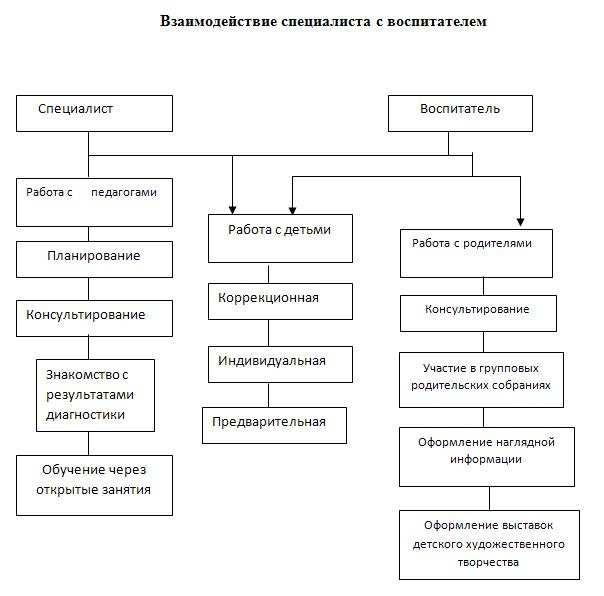 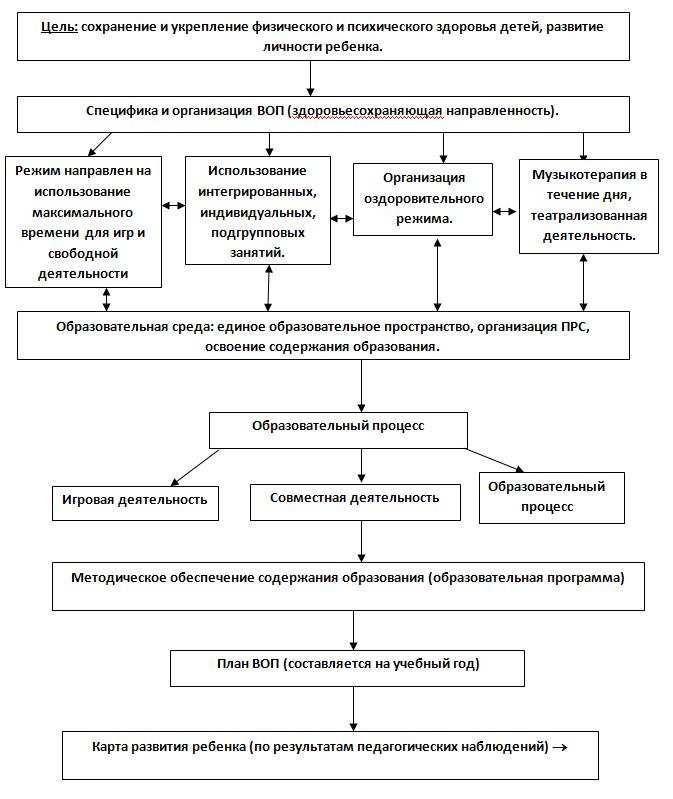 Модель организации воспитательно – образовательного процесса:Задачи психолого-педагогической работы по формированию физических, интеллектуальных и личностных качеств детей решаются  при взаимодействии педагога с воспитанниками в течение дня  интегрировано в ходе освоения всех образовательных областей в процессе организации различных видов детской деятельностиАлгоритм дня:Планирование образовательной деятельностиСредняя образовательная нагрузка на воспитанника ДОУ.Примерный объем максимальной  недельной образовательной  нагрузки :Модель  реализации основных направлений развития воспитанника в течение дня:Младший дошкольный возраст.    Старший дошкольный возраст.Модель организации учебно-воспитательного процесса в детском саду на месяц.Модель организации воспитательно-образовательного процесса в детском саду  на учебный год.2.3 Взаимодействие с семьями воспитанников    Необходимость семейного воспитания ребенка обусловлена основными направлениями государственной социальной политики. Для дошкольного учреждения взаимодействие с семьями воспитанников имеет особое значение, так как только совместными усилиями педагогов, специалистов и родителей можно достигнуть положительных результатов всей коррекционно-развивающей работы.Перед сотрудниками нашего детского сада стоят задачи:создание условий для равноправного, заинтересованного, творческого взаимодействия семьи и детского сада по вопросам воспитания, оздоровления и развития детей;активное вовлечение семьи в работу дошкольного учреждения; консультирование родителей по проблемам развития их детей; обучение родителей доступным им методам и приемам оказания коррекционной помощи детям в условиях семьи; организация обратной связи родителей с детским учреждением. Сотрудничество с родительской общественностью в ДОУ осуществляется через деятельность Управляющего совета Управляющего совета – постоянный коллегиальный орган самоуправления ДОУ, действующий в целях совершенствования и развития ДОУ.Ключевая стратегия сотрудничества с родителями (законными представителями) – обеспечение комплексного социально-педагогического сопровождения родителей, которая включает следующие направления деятельности:социально-педагогическая работа с родителями; родительские собрания, конференции; консультации специалистов, педагогов, в том числе на сайте ДОУ; участие родителей в жизнедеятельности детского сада; открытые мероприятия, совместная досуговая деятельность; благотворительная помощь родителей в совершенствовании материально-технической базы, развитии учреждения; система информирования родителей. Вся работа с родителями направлена на активное включение их в жизнь детского сада, совместное воспитание, обучение, оздоровление и, в целом, развитие личности ребенка.Для организации активного сотрудничества дошкольного учреждения и семьи используются следующие формы работы:создание сайта дошкольного учреждения; наличие постоянно обновляемого информационного стенда; организация совместных праздников для детей и родителей; встречи за круглым столом; трудовые десанты и акции; участие в конкурсах, выставках;совместные проекты;консультации специалистов; анкетирование Педагоги используют различные формы работы с родителями как индивидуальные, так и подгрупповые.Одним из наиболее важных принципов построения педагогического процесса является принцип индивидуально-дифференцированного подхода. Этот принцип в полной мере относится и к работе с семьей. Неслучайно в нашем детском саду самой распространенной формой является индивидуальное консультирование родителей, беседы, посещение воспитанников на дому (как одна из форм успешной адаптации ребёнка к д/саду).В начале года воспитатели составляют план работы с родителями, намечая в нем формы работы, сроки исполнения, тематику собраний, консультаций, тематику наглядной агитации, исходя из запросов родителей.Регулярно проводятся общие и групповые родительские собрания. Родители имеют возможность участвовать в жизни группы и детского сада: помогают педагогам в подготовке праздников и развлечений, принимают участие в организации выставок, изготавливают атрибуты для театральных постановок.В методическом кабинете есть подборка материалов для консультаций и собраний, для оформления родительских уголков, имеется литература по работе с семьей.По данным анкетирования родителей  в мае 2017 года имеем следующий результат:Родители воспитанников оценили качество работы детского сада  по следующим критериям:Выводы: Анализ проведенных опросов показал, что 100 % родителей удовлетворены качеством образования в ДОУ, компетентностью педагогов и специалистов по вопросам воспитания, обучения и развития их детей.2.4 Приоритетное направление деятельности Дошкольное образовательное учреждение осуществляет деятельность по следующимобразовательным областям:Физическое развитиеЭстетическое развитиеПознавательно  развитие Социально- коммуникативное  развити Речевое развитиеОсновным приоритетным направлением детского сада является физическое развитиеЦель:    охрана и укрепление психического и физического здоровья ребенка,поддержание у него бодрого, жизнерадостного настроения.Задачи:Обеспечить рациональную организацию двигательной активности детей. Способствовать формированию здорового образа жизни у детей в постоянном взаимодействии с семьей. Формирование основ физической культуры, потребности в ежедневных физических упражнениях. Осуществлять комплекс закаливающих процедур, учитывая индивидуальные особенности детей и с учетом состояния их здоровья. Воспитание интереса к доступным видам двигательной деятельности. III.  Охрана и укрепление здоровья и психофизического состояния детей, меры по охране и укреплению здоровья воспитанников3.1 Мероприятия с детьми, сотрудниками и родителями ДОУ  Перспективный план взаимодействия детского сада с семьями воспитанников на учебный год.3.2 План мероприятий в период адаптации детей раннего возраста к ДОУАнализ результатов адаптации детей раннего и младшего дошкольного возраста к ДОУВсего поступивших: детей – 36 чел.Примерный прогноз адаптации детей раннего возраста, поступающих в МДОУ «Детский сад № 246» в 2016 годуАнализ данных показывает, что 57% детей готовы к поступлению в дошкольное образовательное учреждение, 43 % - условно готовы (т.е.присутствуют факторы, усложняющие адаптацию: сильная эмоциональная привязанность к матери, кормление ребенка грудью, отсутствие элементарной самостоятельности у ребенка (при принятии пищи, одевании и т.д.), трудности при общении со сверстниками и взрослыми и т.д.).Таким образом, анализируя данные анкет, заполняемых родителями, результаты беседы с родителями, данные  наблюдения за ребенком во время консультации, можем предположить, что у 36% детей адаптация будет проходить в легкой форме, у 28% детей адаптация будет в средней по уровню сложности степени  и у 36% детей прогнозируется  тяжелая степень  адаптации.Анализ листов адаптации показал, что:- у 70% детей течение адаптации прошло в легкой форме: период адаптации длился от 7 до 14 дней, у детей быстро установилось устойчивое эмоциональное состояние, адекватное поведение, они  легко вступали в контакт со сверстниками, у них быстро восстановились крепкий, спокойный сон и хороший аппетит;- у 20 % детей наблюдалась адаптация средней тяжести: период адаптации длился 30 дней,  дети на короткое время теряли в весе из-за плохого аппетита, у них наступало однократное заболевание длительностью 5 – 7 дней, наблюдались признаки психического стресса;- у 10 % детей адаптация протекала в тяжелой форме: период адаптации длился более 30 дней, у детей продолжительное время был плохой аппетит, беспокойный, кратковременный  сон, подавленное настроение в течение дня, дети не вступали в контакт со взрослыми и сверстниками, часто болели.Отсутствие детей раннего возраста с дезадаптацией обусловлено слаженной и систематической работой воспитателей групп, психолога и медицинского работника. С детьми данных возрастных категорий  в период с августа по декабрь 2016 года систематически проводилась групповая психопрофилактическая работа по предупреждению дезадаптации и снижению тревожности у детей к условиям ДОУ, а так же с сентября по ноябрь 2016 года  вновь поступившие дети  и их родителей были вовлечены в проект «В детский сад без слёз». Результатами данной работы стал высокий процент  (70%) детей успешно преодолевших стресс поступления в ДОУ и адаптировавшихся к его условиям. Параллельно работе с детьми велась информационная работа с родителями (консультации, презентации, совместные игры – занятия, семинары-практикумы по проблемам взаимодействия с детьми раннего возраста их развитию и  воспитанию). В результате повысилась активность родителей  (участие в конкурсах, праздниках, субботниках), а так же сложились  доверительные отношения между детьми, педагогами и родителями. 3.3 Состояние здоровья воспитанников, меры по состоянию и укреплению здоровья.Анализ здоровья воспитанников.Анализ заболеваемости детей за период 2014 – 2016 гг.Таблица сравнительных данных общего физической подготовленности детей ДОУ на 2016-2017 учебный годВывод:  высокий уровень физической подготовленности воспитанников в мае 2017года по сравнению с сентябрем 2017 года поднялся на 24  %, средний уровень физической подготовленности снизился на 7 %, низкий уровень снизился на 17 %.Пути реализации данного направления работы:- продолжать совершенствовать предметно – развивающую среду;- продолжать совместную работу с родителями по привитию здорового образа жизни используя различные формы: фотовыставки, консультации, родительские собрания, организации совместных досуговых мероприятий и др.;-продолжать работу по профилактике заболеваемости и укреплению здоровья детей.План профилактических мероприятий на учебный год.Работа осуществляется через организацию закаливающих и лечебно-оздоровительных мероприятий. Основная цель – предупреждение и снижение острой и хронической заболеваемости детей. Организация лечебно-оздоровительных и профилактических мероприятий.Медицинское обслуживание детей в ДОУ строится на основе нормативно-правовых документов. Оно осуществляется старшей медицинской сестрой,  врачом-педиатром (врач-педиатр – от детской поликлиники № 2), врач-фтизиатр (врач-фтизиатр от Ярославского областного профилактического диспансера). В ДОУ имеется медицинский блок: медицинский кабинет, процедурный кабинет, изолятор, физиопроцедурный кабинет, зал ЛФК, кабинет массажа.  В январе 2014 году детский сад получил лицензию на следующие виды медицинской деятельности:Сестринское дело в педиатрии;Детский массаж;Лечебная физкультура;Физиотерапии.Медицинский блок оснащён оборудованием и инструментарием (согласно СанПин 2.4.1.3049-13). План оздоровления детей в условиях ДОУЗдоровьесберегающие педагогические технологииВ детском саду организуется оптимальный двигательный режим.В детском саду созданы условия для двигательной активности и оздоровления детей:гибкий режим;разнообразное оборудование в группах детского сада, в том числе      выполненное самостоятельно воспитателями групп;наличие спортивных центров в группах;отработка оптимальных режимов организации жизни детей с учетом основного и дополнительного образования;чередование занятий с целью снижения утомляемости;правильный подбор и проведение подвижных игр в течении дня;индивидуальный режим пробуждения после дневного сна;преобладание положительных эмоций во всех видах двигательной активности и ежедневном распорядке дня; организация здоровьесберегающей среды в ДОУ,пропаганда здорового образа жизни и методов оздоровления в коллективе детей, родителей, сотрудников.Организация  закаливающих  мероприятий.Для закаливания воспитанников в детском саду используются факторы внешней среды. Данные факторы и средства закаливания используются в детском саду и отдельно, и комплексно, но главное – соблюдается индивидуальный подход, учитываются рекомендации врачей – специалистов, преемственность с родителями. Лечебно-оздоровительная работа осуществляется в детском саду только по назначению врача-педиатра,  врача-фтизиатра и под постоянным контролем медицинского персонала в строгой индивидуальности и соответствии с состоянием здоровья ребенка.Примерный перечень лечебно-оздоровительных мероприятий.Вывод: В целом, можно говорить о том, что реализация мероприятий по сохранению и укреплению здоровья детей в 2016-2017 учебном году проведена коллективом успешно (90%)4.Условия осуществления воспитателно –образовательного процесса4.1   Материально – техническое обеспечение и оснащённость образовательного процесса и РППСОснащение пространства учреждения проводится в соответствии с Приказом Министерства образования и науки Российской Федерации (Минобрнауки России) от 17 октября 2013 г. N 1155 г. Москва "Об утверждении федерального государственного образовательного стандарта дошкольного образования", с опорой на примерный перечень игрового оборудования для учебно- материального обеспечения дошкольных образовательных учреждений.Состояние предметно-развивающего пространства обуславливается состоянием и содержанием территории, здания и помещений образовательного учреждения санитарными и гигиеническими нормами, нормами пожарной и электробезопасности, требованиями охраны труда воспитанников и работниковВоспитательно – образовательный модуль включает:МДОУ оснащено необходимым техническим оборудованием:В групповой ячейке каждому ребенку обеспечивается личное пространство: кроватка, стул, шкафчик для одежды, шкафчик для предметов личной гигиены и др. Для прогулок ребенку предоставляется зона игровой территории, оборудованная верандой (в случае плохой погоды), песочницей, малыми формами в соответствии с возрастом.Оборудование основных помещений соответствует росту и возрасту детей, учитывает гигиенические и педагогические требования. Помещения и на прогулочном участке в соответствии с возрастом детей организуется развивающая предметно-пространственная среда, оборудованная играми, игрушками, учебно-наглядными пособиями. Пространство группы организовывается в виде хорошо разграниченных уголков (уголок природы, книжный уголок, уголок изобразительной деятельности, уголок безопасности, уголок театрализованных игр, уголок двигательных игр, уголок сюжетно – ролевых игр, уголок конструирования и др.), оснащенных большим количеством развивающих материалов. Подобная организация пространства позволяет дошкольникам выбирать интересные для себя занятия, чередовать их в течение дня,  а педагогу дает возможность эффективно организовывать образовательный процесс с учетом индивидуальных особенностей детей. В каждой возрастной группе созданы условия для самостоятельного активного целенаправленного действия воспитанников во всех видах деятельности: игровой, трудовой, продуктивной, двигательной, познавательной, экспериментальной, трудовой, речевой. Организованная таким образом предметно – развивающая среда позволяет детям в соответствии со своими интересами и желаниями свободно заниматься в одно и то же время, не мешая друг –другу.В детском саду созданы условия для укрепления здоровья детей.Оздоровительно – профилактический модуль включает:Медицинский кабинет.Физиопроцедурный кабинет.                                          Изолятор.Процедурный кабинет.Зал ЛФКМассажный кабинетДля занятий с детьми, и для профилактики нарушений опорно-двигательного аппарата в зале ЛФК  имеются  специальные  массажеры, балансировочная дорожка, батут,  гимнастические мячи,  детские тренажеры, спортивные модули и  другие физкультурные пособия.На базе оборудованного физиотерапевтического кабинета медицинским работником планомерно проводится профилактическая работа по оздоровлению детей.По назначению врача старшей медицинской сестрой проводится массаж.Кроме  условий  для  воспитательно-образовательной работы  с  детьми,  в  детском саду имеются социально-бытовые помещения: Проектирование развивающей образовательной среды образовательного учрежденияППРС в ДОУ формируется в соответствии с ФГОС ДО (Приказ Министерства образования и науки Российской Федерации от 17 октября 2013 г. № 1155)При формировании ППРС исходили из:- задач интеграции содержания 5-ти взаимодополняющих образовательных областей- требований ФГОС ДО к развивающей предметно-пространственной среде, в том числе содержательной насыщенности, трансформируемости, полифункциональности, вариативности, доступности и безопасности;- необходимости обеспечения развития личности детей в различных видах деятельности, достижения целевых ориентиров дошкольного образования, отраженных в образовательном стандарте.В 2014 году разработаны и утверждены  модель ППРС в ДОУ и паспорт ППРС для возрастных групп. При разработке перечня компонентов функционального модуля использовали «Региональный перечень оснащенности дошкольных образовательных организаций средствами обучения и воспитания для создания развивающей предметно-пространственной среды в соответствии с требованиями ФГОС ДО»В 2016-2017 учебном году ППРС в детском саду пополнена в соответствии с годовыми задачами:   Образовательная область «Физическое развитие»: обновление и пополнение физкультурного оборудования в залах корпуса А и корпуса Б, оборудования  двигательных уголков в группах. Образовательная область «Социально – коммуникативное развитие»: пополнение и обновление игрового оборудования во всех возрастных группах в рамках проекта «Я играю в профессии».Образовательная область «Художественно – эстетическое развитие»:  приобретены электронные пианино в музыкальные залы корпуса А и корпуса Б   4.2 Обеспечение безопасности воспитанников     В ДОУ  созданы  все  необходимые  условия  для  обеспечения безопасности воспитанников и сотрудников. Территория ДОУ огорожена забором, установлена тревожная кнопка для экстренных вызовов, пожарная сигнализация, металлические двери с видеодомофоном, видеонаблюдения в помещениях. Имеются инструкции определяющие действия персонала и планы пожарной эвакуации людей. ДОУ укомплектовано необходимыми средствами противопожарной безопасности.     В детском саду систематически проводятся эвакуационные занятия, согласно утвержденным планам, на которых  отрабатываются действия всех работников ДОУ и воспитанников на случай возникновения чрезвычайной ситуации.    С воспитанниками дошкольного учреждения в системе проводятся занятия по ОБЖ (используются формы проведения с учетом возрастных особенностей детей), игры по охране здоровья и безопасности, направленные на воспитание у детей сознательного отношения к своему здоровью и жизни.       В   каждой   группе    имеются    уголки    безопасности,    в которых помещается информация для родителей о детских заболеваниях, мерах их предупреждения, профилактических мероприятий по детскому дорожно-транспортному травматизму.    Комиссией по охране труда, составляются акты осмотра детских площадок, других помещений для работы с детьми, ежедневно ответственными лицами осуществляется контроль с целью своевременного устранения причин, несущих угрозу жизни и здоровью воспитанников и работников. План мероприятий по предупреждению детского дорожно-транспортного травматизмаМероприятия по пожарной безопасности в ДОУ  Мероприятия, направленные на обеспечение безопасности жизнедеятельности  4.4  Организация питания          В МДОУ "Детском саду № 246" для детей большое внимание уделяется питанию.       Организация питания воспитанников детского сада осуществляется в соответствии с 10-дневным меню, утвержденным руководителем территориального управления Федеральной службы по надзору в сфере прав потребителей, благополучия человека по Ярославской области С. А. Мелюком.         Реализация настоящего меню удовлетворяет суточную потребность детей с полутора до семи лет. Каждый приём пищи осуществляется в соответствии с режимом дня учреждения. Родителей информируем об ассортименте питания ребёнка. В детском саду разработана картотека блюд, на каждое блюдо имеется технологическая карта.     Качество привозимых продуктов и приготовленных блюд, правильность хранения и реализации продуктов контролируется медицинским персоналом. Пищевые продукты, поступающие в ДОУ, имеют санитарно-эпидемиологическое заключение о соответствии их санитарным требованиям. Контроль закладки продуктов производит специально созданная,  в состав которой входят медицинские и педагогические работники учреждения, представители администрации. Выдача готовой пищи разрешается только после снятия пробы медицинских работников с обязательной отметкой вкусовых качеств, готовности блюд и соответствующей записи в бракеражном журнале готовых блюд. Ежедневно оставляется суточная проба готовой продукции. Пробу отбирают в стерильную стеклянную посуду с крышкой, и сохраняют в течение 48 часов в специальном холодильнике. Используется «С» витаминизация.Организация питания осуществляется по основным принципам:адекватная энергетическая ценность рационов, соответствующая энергозатратам детей;сбалансированность рациона по всем заменяемым и незаменяемым пищевым ингредиентам, включая белки и аминокислоты, пищевые жиры, различные классы углеводов;максимальное разнообразие рациона;высокая технологическая и кулинарная обработка продуктов и блюд, обеспечивающая их вкусовые достоинства и сохранность пищевой ценности;учёт индивидуальных особенностей детей.     Подход   к   организации питания   особый, т.к. питание является одной из обязательных частей комплексной терапии. Рацион и режим питания строится с учётом того, что при получении лекарства идёт дополнительная нагрузка на печень и почки ребёнка. Поэтому приём пищи проводим 5 раз в день в одни и те же часы. В утренние часы дети получают второй завтрак в виде витаминного чая, сока или свежих фруктов.     Большое значение придаётся организации питания детей. Кормление проводим без насилия. Учитывается рост и вес ребёнка, его вкусовые пристрастия, самочувствие, разрешается недоедать часть блюда или начать со второго, но надо постепенно приучать ребёнка съедать всё. Часто встречаются дети, которые медленно едят в силу своего темперамента. Не следует торопить их.   Проблема питания детей с аллергическими заболеваниями так же актуальна для наших детей. Организация индивидуального питания осуществляется через листки питания, в которых указано имя, фамилия ребёнка, диагноз, аллерген и набор продуктов, которыми заменяется. Данный лист находится на пищеблоке и в группах. Сбалансированным является то питание, где калорийность соответствует норме. Калорийность пищевого рациона отслеживают разные структурные подразделения, начиная от медицинского персонала до специалистов «Роспотребнадзора».   Соблюдение   санитарно-эпидемиологического   режима при организации детского питания является составной частью общей работы ДОУ. В детском саду этот вопрос контролирует медицинский работник через ведение специальных журналов, учёт использования дезинфицирующих средств, санитарное состояние пищеблока, групп, кладовых помещений проводится регулярно, результаты выносятся на планёрки.44.  Преемственность ДОУ с учреждениями общего образования Непрерывность дошкольного и начального образования предполагает решение следующих задач:Приобщение детей к ценностям здорового образа жизни;Обеспечение эмоционального благополучия каждого ребенка, развитие его  положительного самоощущения;Развитие инициативности, любознательности, произвольности, способности к творчеству;Формирование различных знаний об окружающем мире, стимулирование коммуникативной, познавательной, игровой и другой активности детей в различных видах деятельности;Развитие компетентности в сфере отношений к миру, к себе, включение детей в различные формы сотрудничества.Детский сад осуществляет взаимодействие,  на основании договора со МУСОШ № 73, 78, 88.Ежегодно составляются совместные планы работы, в которых предусмотрены:Работа с педагогами и специалистамисовместные педагогические советыпроведение совместных ПМПк ( анализ адаптации детей к школе и успеваемость)консультированиеработа с родителямиродительские собранияконсультированиеработа с детьмиэкскурсии на территорию школыэкскурсия по школе (музей, кабинеты, библиотека)проведение совместных уроковпосещение библиотекисовместное проведение праздников, концертовУровень готовности воспитанников  к обучению в школе на май 2017года.Вывод: По результатам психологической диагностики 22 человека  готовы к обучению в школе, что составляет 100%. Психологическое развитие детей соответствует средней возрастной норме. 5. Кадровое обеспечение организации воспитательно – образователного процесса5.1. Образование, квалификация, стаж педагогов ДОУИнформационная справка о передовом, инновационном опыте за 2016-2017 уч. год6.  Финансовое обеспечение функционирования и развития детского сада.Виды материальной поддержки:       Приказа департамента образования Ярославской области от 25.03.2014 № 10-нп «Об утверждении Порядка назначения и выплаты компенсации части родительской платы за присмотр и уход за детьми и признании утратившими силу приказов департамента образования Ярославской области от 08.11.2010 № 873/01-03, от 16.01.2012 № 13/01-03» (в редакции приказа от 22 мая 2015 г.).ПОРЯДОКназначения и выплаты компенсации части родительской платыза присмотр и уход за детьми, осваивающими образовательные программы дошкольного образования в организациях,осуществляющих образовательную деятельностьОбщие положения1.1. Порядок назначения и выплаты компенсации части родительской платы за присмотр и уход за детьми, осваивающими образовательные программы дошкольного образования в организациях, осуществляющих образовательную деятельность (далее - Порядок), разработан в целях реализации Федерального закона от 29 декабря 2012 года № 273-ФЗ «Об образовании в Российской Федерации», Закона Ярославской области от 19 декабря . № 65-з «Социальный кодекс Ярославской области». Порядок регулирует отношения между образовательными организациями и родителями (законными представителями) детей по вопросам предоставления компенсации части родительской платы за присмотр и уход за детьми, осваивающими образовательные программы дошкольного образования в образовательной организации (далее - компенсация).1.2. Размер компенсации определяется в зависимости от количества в семье детей в возрасте до 18 лет, за исключением лиц, не достигших возраста 18 лет, но приобретших дееспособность в полном объёме или объявленных полностью дееспособными в соответствии с законодательством.1.3. Размер компенсации определяется исходя из среднего размера родительской платы за присмотр и уход за детьми, осваивающими образовательные программы дошкольного образования в государственных и муниципальных организациях, осуществляющих образовательную деятельность на территории Ярославской области, и составляет:- 20 процентов на первого ребёнка;- 50 процентов на второго ребёнка;- 70 процентов на третьего и последующих детей.Перерасчёт компенсации по причине отсутствия ребёнка в образовательной организации в текущем месяце производится в следующем месяце.1.4. Средний размер родительской платы за присмотр и уход за детьми, осваивающими образовательные программы дошкольного образования в государственных и муниципальных организациях, осуществляющих образовательную деятельность, устанавливается Правительством области по муниципальным районам и городским округам Ярославской области на основании сведений, представляемых органами местного самоуправления муниципальных образований области.1.5. Право на получение компенсации имеет один из родителей (законных представителей), внёсший плату за присмотр и уход за ребёнком в соответствующей образовательной организации.1.6. Выплата компенсации производится за счёт средств областного бюджета.2. Процедура обращения граждан за компенсацией2.1. Для получения компенсации родители (законные представители) ребёнка представляют в образовательную организацию:- заявление на выплату компенсации;- копии следующих документов (с предъявлением оригиналов):документ, удостоверяющий личность заявителя; свидетельства о рождении детей;свидетельство о браке (расторжении брака) в случае несоответствия фамилии родителя и ребёнка.Копии перечисленных документов заверяются образовательной организацией.2.2. В заявлении на выплату компенсации указываются фамилия, имя, отчество родителя (законного представителя) ребёнка, которому будет выплачиваться компенсация, способ получения компенсации (путём перечисления соответствующих сумм на лицевой (расчётный) счёт в кредитной организации с указанием номера лицевого (расчётного) счёта получателя, почтовым переводом через организацию федеральной почтовой связи с указанием адреса доставки либо посредством выдачи наличными в кассе образовательной организации). 2.3. Заявление на выплату компенсации регистрируется в образовательной организации.2.4. Заявление на выплату компенсации, документы, указанные в пункте 2.1 данного раздела Порядка, представляются в образовательную организацию на момент поступления в неё ребёнка, в дальнейшем - ежегодно, к 01 сентября текущего года.2.5. При посещении детьми дошкольного возраста из одной семьи разных образовательных организаций в каждую из них представляются документы, указанные в пункте 2.1 данного раздела Порядка. Размер компенсации на каждого ребёнка определяется в соответствии с пунктами 1.2 и 1.3 раздела 1 Порядка.3. Назначение и выплата компенсации3.1. Компенсация назначается с месяца представления заявления на выплату компенсации и документов, указанных в пункте 2.1 раздела 2 Порядка.Компенсация назначается за прошедший период, но не более чем за 3 месяца, предшествующих обращению, и не ранее месяца, в котором возникло право на ее получение.Решение о назначении родителю (законному представителю) выплаты компенсации образовательная организация принимает в течение 7 рабочих дней.Основанием для отказа в получении компенсации является представление неполного пакета документов, предусмотренных пунктом 2.1 раздела 2 Порядка.3.2. Руководитель образовательной организации на основании представленных родителями (законными представителями) ребёнка заявления на выплату компенсации и документов, указанных в пункте 2.1 раздела 2 Порядка, издаёт приказ о выплате компенсации с определением процента компенсации на каждого ребёнка. 3.3. Выплата компенсации производится начиная с месяца, следующего за месяцем подачи заявления на выплату компенсации и документов, указанных в пункте 2.1 раздела 2 Порядка.3.4. Компенсация ежемесячно выплачивается образовательной организацией родителю (законному представителю) ребёнка при условии внесения платы за присмотр и уход за детьми в соответствующей образовательной организации в течение месяца, следующего за месяцем, за который произведена плата за присмотр и уход за детьми в соответствующей образовательной организации.Внесение платы за присмотр и уход за детьми в соответствующей образовательной организации подтверждается квитанцией об оплате, представляемой родителями (законными представителями) ребенка в данную организацию, или извещением о плате за присмотр и уход за детьми в соответствующей образовательной организации, поступающим в бухгалтерию образовательной организации.При невнесении платы за присмотр и уход за детьми в соответствующей образовательной организации выплата компенсации приостанавливается.3.5. Выплата компенсации родителю (законному представителю) прекращается со дня, следующего за днём отчисления ребёнка из соответствующей образовательной организации. В случае изменений в составе семьи заявителя, достижения детьми возраста 18 лет, приобретения ими дееспособности в полном объёме или объявления их полностью дееспособными размер выплаты компенсации изменяется с месяца, следующего за месяцем, в котором произошли такие изменения.3.6. Компенсация, назначенная и выплаченная родителю (законному представителю) на основании представленных им документов, содержащих недостоверные сведения, влияющие на назначение и выплату компенсации, подлежит возврату. 3.7. Образовательная организация определяет объём средств на выплату компенсации в целом и направляет заявку в муниципальный (государственный) орган, осуществляющий управление в сфере образования, до 15 числа текущего месяца.3.8. Средства на выплату компенсации направляются образовательным организациям из областного бюджета муниципальными (государственными) органами, осуществляющими управление в сфере образования. 3.9. Дополнительные расходы, связанные с выплатой компенсации (банковские, почтовые услуги), за счёт средств областного бюджета не возмещаются. 3.10. Образовательная организация обязана обеспечить сохранность документов, касающихся назначения и выплаты компенсации.3.11. Контроль за назначением и выплатой компенсации возлагается на муниципальные (государственные) органы, осуществляющие управление в сфере образования. 4. Особенности выплаты компенсации при направлении родителями (законными представителями) средств (части средств) материнского (семейного) капитала на плату за присмотр и уход за детьми в соответствующей образовательной организации4.1. Назначение компенсации родителям (законным представителям) детей, направившим средства (часть средств) материнского (семейного) капитала на плату за присмотр и уход за детьми в соответствующей образовательной организации, осуществляется в соответствии с разделом 3 настоящего Порядка.4.2. Компенсация родителям (законным представителям) детей, направившим средства (часть средств) материнского (семейного) капитала на плату за присмотр и уход за детьми в соответствующей образовательной организации, выплачивается ежеквартально образовательной организацией в течение месяца, следующего за кварталом, в котором произведена плата за присмотр и уход за детьми в соответствующей образовательной организации.Подробная информация на сайте ДОУ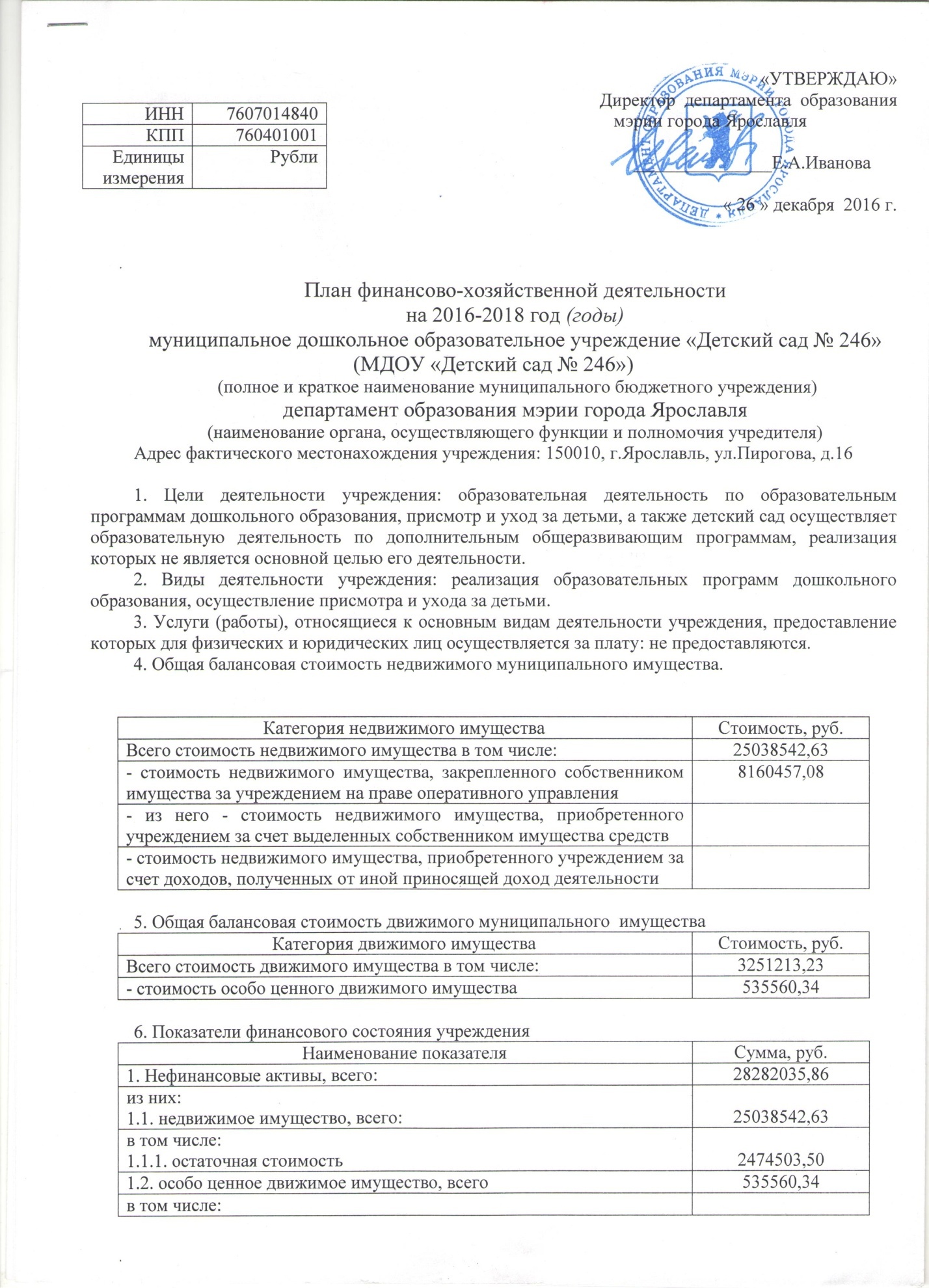 6. Перспективы и планы развития учрежденияИсходя из основных направлений деятельности нашего дошкольного учреждения, мы поставили перед собой следующие задачи:                   В целях совершенствования работы по оздоровлению детей:Приобрести и установить  спортивное оборудование  на прогулочные  участки групп № 1 - №6.Направить в ИРО г.Ярославля  на курсы повыщения квалификации по программе «ФГОС. Здоровьезберегающие и здоровьеформирующие технологии в образовательном пространстве» педагогов группы № 4, 5,1, 2                   В целях повышения качества образования:Направить в ИРО г.Ярославля  на курсы повыщения квалификации педагогов (в соответствии с годовым планом)Прохождение процедуры аттестации педагогов (в соответствии с графиком аттестации)В целях укрепления материально-технической базы и улучшения развивающей среды:Провести ремонтные работы в корпусе А (ремонт пищеблока, ремонт раздевальной, столовой группы № 1, ремонт туалета группы № 2, ремонт туалета группы № 3, замена светильников в группе № 1)Замена асфальтового покрытия вокруг корпуса А программ «Решаем вместе»Приобрести оборудование для трудовой деятельности  для всех возрастных групп;Приобрести оборудование для сюжетно – ролевых игр для всех возрастных групп.Приобрести мультимедийное оборудование для группы № 3В целях взаимодействия участников образовательного процесса (дети-родители-педагоги):Продолжать реализовать проект для детей от 1,5 лет по адаптации к детскому саду «В детский сад без слёз»Вовлечение родителей воспитанников в проектную деятельность.Продолжать совершенствовать формы взаимодействия детского сада и семьи, через создание родительских клубов, проектную деятельность, совместные акции, и др. Правила для родителей в МДОУ  детском саду № 246Уважаемые родители! Убедительно просим вас соблюдать режим дня и правила внутреннего распорядка:1.            Приводить ребёнка до 8.00;2.            Если вы привели ребёнка после начала какого-либо режимного момента, пожалуйста, разденьте его и подождите вместе с ним в раздевалке до ближайшего перерыва;3.            Лично доводить ребёнка до воспитателя;4.            Приводить ребёнка в опрятном виде, чистой одежде и обуви,  одетым по погоде;5.            Ребёнок должен иметь запасное нижнее бельё и запасную сменную одежду, спортивную форму (хлопковые шорты, футболку, носки, чешки).6.            Забирать ребёнка вовремя и не передоверять его лицам,  не достигшим 18-летнего возраста. В случае, если ребёнка не забирают в течение 3 часов после окончания функционирования ДОУ, «дежурный воспитатель»  сообщает заведующему ДОУ, который информирует территориальный орган внутренних дел о факте оставления родителями (законными представителями) ребёнка в доу. 7.            Исключить случаи прихода в ДОУ в нетрезвом состоянии;8.            Информировать накануне о предстоящем отсутствии ребёнка, своевременно извещать о болезни, о начале посещения ребёнком детского сада после болезни или отпуска;9.            Предоставить в случае отсутствия ребёнка более 3-х дней справку от участкового педиатра;10.          Вносить плату за содержание детей не позднее 10 числа каждого месяца;11.          При уходе в отпуск написать заявление для сохранения места в группе;12.          Посещать родительские собрания, выполнять их решения, рекомендации специалистов (педагога – психолога, инструктора по физической культуре, музыкального руководителя, медицинских работников)13.          При посещении проводимых в детском саду мероприятий соблюдать чистоту, иметь сменную обувь, бахилы;14.         Своевременно информировать воспитателей о перемене места работы и места жительства;15.         Соблюдать нормы и правила общения:-          быть вежливыми с детьми и сотрудниками;-          к педагогам, не зависимо от их возраста, обращаться на «Вы», по имени отчеству;-          не решать спорных вопросов в присутствии детей и др.;16.       Если вы не смогли решить какой-либо вопрос с педагогами группы, обратитесь к старшему воспитателю, старшей медсестре, заведующей;17.       При возникновении конфликтной ситуации между детьми, родители обращаются к воспитателям группы или к педагогу - психологу.  Нельзя решать конфликт с детьми! 18.       Помните, что в детском саду работает врач-фтизиатр, врач-педиатр к которым вы можете обратиться по всем интересующим вас вопросам относительно здоровья вашего ребёнка;19.     По вопросам психического развития  ребёнка вы можете  обратиться к педагогу – психологу;20.       Просим не давать ребёнку в детский сад жевательную резинку, проследить, чтобы в карманах у ребёнка не было острых, колющих, режущих предметов, детских пистолетов, дорогостоящих телефонов, планшетов, ювелирных украшений  и др. Просим вас поддерживать эти требования!ПРАВИЛА ПОВЕДЕНИЯ ВОСПИТАННИКОВ МДОУ ДЕТСКОГО САДА № 246Воспитанник обязан:Слышать и понимать взрослого;Уважительно относится к сотрудникам детского сада;Доброжелательно относится к детям;Перемещаться по детскому саду в сопровождении взрослого;Правильно пользоваться ножом, вилкой, ножницами;Аккуратно пользоваться ножом, вилкой, ножницами.Воспитаннику запрещается: 1.2.      Бегать по сырому полу; 2.2.      Бегать и прыгать по лестнице; 2.3.      Перегибаться через перила лестничных клеток; 2.4.      Просовывать руки в дверные проёмы; 2.5.      Высовываться из окон; 2.6.      Бросаться предметами; 2.7.      Толкать, кусать, пинать  детей и сотрудников детского сада; 2.8.       Приносить колющие, режущие предметы, игрушки, жвачку                   (пистолеты с пульками, рогатки, ножи, зажигалки и др.);   2.9.       Громко кричать в помещении детского сада; 2.10.     Забираться на детскую и кукольную мебель, прыгать с неё; 2.11.     Уходить с территории прогулочного участка группы (на другой                  участок, за территорию детского сада и др.); 2.12.     Раскачиваться на качелях стоя, высоко; 2.13.     Забираться на столы и скамейки на территории детского сада и                прыгать с них; 2.14.     Прыгать со спортивных снарядов без страховки взрослого; 2.15.     Бросаться песком, камнями, твёрдым снегом; 2.16.     Брать в рот  растения, грибы, снег, сосульки; 2.17.     Ловить пчёл, шмелей, ос; 2.18.     В морозный день прикладываться к металлическим                предметам; 2.19.     Брать в руки незнакомые  посторонние предметы  (свёртки, пакеты, сумки,                 игрушки и др.), найденные в здании детского сада и прилегающей к ней                     территории. В случае обнаружения постороннее  предмета обратиться к воспитателю или другому сотруднику детского сад№ п/пНаименование разделаСтраница  Общая характеристика дошкольного учреждения Общая характеристика дошкольного учреждения Общая характеристика дошкольного учреждения1.1Статус ДОУ41.2Режим работы51.3Правила приема детей в ДОУПравила для родителей5  61.4Структура управления ДОУ7-91.5Общие сведения о группах ДОУ101.6Социальная активность и социальные партнеры ДОУ11II. Особенности образовательного процессаII. Особенности образовательного процессаII. Особенности образовательного процесса2.1Программно – методическое обеспечение педагогического процесса:- перечень программ и технологий для раннего возраста- перечень программ и технологий для дошкольного возраста12132.2Особенности организации воспитательно – образовательного процесса:- модель организации воспитательно – образовательного процесса в ДОУ на месяц- модель организации воспитательно – образовательного процесса в ДОУ на учебный год- средняя образовательная нагрузка на воспитанника ДОУ- модель взаимодействия педагогов и специалистов ДОУ18-1920-2122-23242.3Взаимодействие с семьями воспитанников25-262.3Приоритетное направление деятельности27-28III. Охрана и укрепление здоровья и психофизического состояния детей, меры по охране и укреплению здоровья воспитанниковIII. Охрана и укрепление здоровья и психофизического состояния детей, меры по охране и укреплению здоровья воспитанниковIII. Охрана и укрепление здоровья и психофизического состояния детей, меры по охране и укреплению здоровья воспитанников3.1Мероприятия с детьми, сотрудниками и родителями ДОУ29-303.2План мероприятий в период адаптации303.3Состояние здоровья воспитанников, меры по охране и укреплению здоровья- анализ здоровья воспитанников- план профилактических мероприятий- оптимальный двигательный режим- примерный перечень закаливающих мероприятий3131-3233IY. Условия осуществления воспитательно – образовательного процессаIY. Условия осуществления воспитательно – образовательного процессаIY. Условия осуществления воспитательно – образовательного процесса4.1Предметно – развивающая среда в ДОУ374.2Обеспечение безопасности жизни и деятельности детей38-534.3Организация питания54-554.4Преемственность ДОУ с учреждениями общего образования56Y. Кадровое обеспечение организации воспитательно – образовательного процессаY. Кадровое обеспечение организации воспитательно – образовательного процессаY. Кадровое обеспечение организации воспитательно – образовательного процесса5.1- Образование, квалификация, стаж педагогов ДОУ57-58YI. Финансовое обеспечение функционирования и развития детского сада 59-60YI. Финансовое обеспечение функционирования и развития детского сада 59-60YI. Финансовое обеспечение функционирования и развития детского сада 59-60YII. Перспективы и планы развития учреждения 62YII. Перспективы и планы развития учреждения 62YII. Перспективы и планы развития учреждения 62Административно хозяйственный блокСоциально – педагогический блокФинансово – экономический блокМедицинский блокНормативная наполняемость – 140 человекНормативная наполняемость – 140 человекНормативная наполняемость – 140 человек2014-2015Учебный год 2015-2016Учебный год2016-2017Учебный год145 человек 155 человек157 человекРанний возраст Группа № 2  оздоровительной направленности от 1, 6 до 3 лет 16 человекРанний возраст Группа № 1 общеразвивающей направленности от 1, 6 до 3 лет28 человекДошкольный возраст Группа № 3  оздоровительной направленности, разновозрастная от 3 до 5 лет 28 человекДошкольный возраст Группа №  4  общеразвивающей направленности от 3до 4 лет29 человекДошкольный возраст Группа №  5  общеразвивающей направленности от 4 до 5 лет 25 человекДошкольный возраст Группа №  4  общеразвивающей направленности, разновозрастная  от 5 до 7 лет24 человек№Автор Наименование, издание1Е.О. СмирноваВ.М. ХолмогороваРазвитие общения детей со сверстниками. 1-3 года. М., Мозаика-синтез, 20082Д.Н.КолдинаЛепка и рисование с детьми 2-3 лет.3Хрестоматия для чтения детям  в детском саду и дома. 1-3 года. М., Мозаика-синтез, 20144В.В. ГербоваНаглядно- дидактическое пособие. Развитие речи в детском саду для занятий с детьми 2-3 лет. М., Мозаика-синтез, 20085О.Е. БеловаЦиклы игровых комплексов с детьми 2-4 лет в адаптационный период. Волг. , «Учитель» 20146Н.Ф. ГубановаРазвитие игровой деятельности. Первая младшая группа. М., Мозаика-синтез, 20147О.А. СоломенниковаОзнакомление с природой в детском саду. Первая младшая группа. М., Мозаика-синтез, 20148В.В. ГербоваРазвитие речи в детском саду. Первая младшая группа. М., Мозаика-синтез, 20149Е.О. СмирноваТ.В. ЕрмолаеваС.Ю. МещеряковаРазвитие предметной деятельности и познавательных способностей. 1-3 года. М., Мозаика-синтез, 200810С.Н. ТеплюкАктуальные проблемы развития и воспитания детей  от рождения до 3 лет. . М., Мозаика-синтез, 201011С.Н. ТеплюкВоспитание и обучение в 1-ой младшей группе детского сада. М., Мозаика-синтез, 200812В.В. ГербоваЗанятия по развитию речи в первой младшей группе. М., Мозаика-синтез, 200813Н.Ф. ГубановаРазвитие игровой деятельности. Система работы в первой младшей группе. М., Мозаика-синтез, 200814С.Ю.Геру, Е.В. АндрющенковаИнтегрированные занятия с детьми в адаптационный период в детском саду. С-П. Детство –Пресс 201015Н.В. СоколовскаяАдаптация ребёнка к условиям детского сада. Волгоград «Учитель» 201116Н.П. ГрубаГ.Г. ГригорьеваИграем с малышами. М. Просвящение 200317Е.Е. ХомаковаКомплексные развивающие занятия с детьми раннего возраста.  С-П. Детство –Пресс 200918О.Г.Рыкова Т.Г.КорниловаЛ.Ю. КострыгинаМалыши, физкульт-привет! М. Скрипторий 2003 200919Т.Е ХарченкоБодрящая гимнастика для дошкольников. С-П. Детство –Пресс 201020О.А. Саломенникова Занятия по формированию элементарных экологических представлений 1-я младшая группа. . М., Мозаика-синтез200821И.А. Помораева В.А. ПозинаФормирование элементарных математических представлений в 1-ой мл. гр. Детского сада. 2-3 года. М., Мозаика-синтез201322С.Н. ТеплюкИгры –занятия на прогулке с малышами 2-4 лет. ФГОС . М., Мозаика-синтез 2014№Автор Наименование1Н.Е. Веракса. Т.С.КомароваМ.А. ВасильеваПримерная общеобразовательная программа дошкольного образования «От рождения до школы» М. Мозаика-синтез 2014  2О.В. Дыбина Ознакомление с предметным и социальным окружением. Вторая младшая  группа.М. Мозаика-синтез 2014  3Н.Ф. ГубановаРазвитие игровой деятельности. Вторая младшая группа. М. Мозаика-синтез 2014  4И.А. Помораева В.А.ПозинаФормирование элементарныхматематических представлений.Вторая младшая группа. М. Мозаика-синтез 2014  5Т.С. Комарова Изобразительна деятельность в детском саду. Вторая младшая группа. М. Мозаика-синтез 2014  6В. В.Гербова   Развитие речи в детском саду. Наглядно-дидактическое пособие. М. Мозаика-синтез 2008  7Демонстрационный материал «Осень, зима, весна, лето. Беседы по картинкам. 8Н.С. Голицина ОБЖ для младших дошкольников. М. «Скрипторий 2003» 20139Н.Ф. ГубановаРазвитие игровой деятельности. Средняя группа.М. Мозаика-синтез 2014  10О.А. Соломенникова Ознакомление с природой в детском саду.  Средняя группа. М. Мозаика-синтез 2014  11Л.В.КуцаковаКонструирование из строительного материала. Средняя группа. М. Мозаика-синтез 2014  12О.В. Дыбина Ознакомление с предметным и социальным окружением. Средняя группа.М. Мозаика-синтез 2014  13Т.С. КомароваИзобразительная деятельность в детском саду. Средняя группа.М. Мозаика-синтез 2014  14В.В ГербоваРазвитие речи в детском саду. Средняя группа.М. Мозаика-синтез 2014  15Т.Ф. СаулинаЗнакомим дошкольников с правилами дорожного движения. Для занятий с детьми от 3 до 7 лет. М. Мозаика-синтез 2014  16Кыласова Л.Е.Развитие речи. Конспекты занятий с детьми старшего дошкольного возраста. В. Учитель 2011 17Реент Н.А.Система комплексных занятий в подготовительной группе. В. Учитель 201118В.В ГербоваЗанятия по развитие речи. Подготовительная  группа.М. Мозаика-синтез 2011  19О.В. Дыбина Ознакомление сокружающим миром. Подготовительная  группа М. Мозаика-синтез 2011 20Т.С. КомароваЗанятия по изобразительной деятельности в старшей группе детского сада. М. Мозаика-синтез 2008  21И.А. Помораева В.А.ПозинаЗанятия по формированию элементарных математических представлений в подготовительной к школе группе. М. Мозаика-синтез 2012 22И.А. Помораева В.А.Позина Занятия по формированию элементарных математических представлений в старшей  группе. М. Мозаика-синтез 2010Т.С.ГербоваКнига для чтения 3-4 лет.  М. Оникс 200723Т.С.ГербоваКнига для чтения 5-7 лет.  М. Оникс 200824Н.С. Варенцова Обучение дошкольников грамоте для занятий с детьми 3-7 лет. М. Мозаика-синтез 2008  25Е.Н. Вареник Утренняя гимнастика в детском саду. М. Творческий центр Сфера 20008Г.С. ШвайкоЗанятия по изобразительной деятельности в детском саду.  Старшая группа. М, Владос 2000.26Г.С. ШвайкоЗанятия по изобразительной деятельности в детском саду. Средняя группа. М, Владос 2000.27А.И. ИвноваЕстественно- научные наблюдения и эксперименты в детском саду. Человек. М. Творческий центр Сфера 2007.28Л.А. ВладимирскаяОт осени до лета. В. Учитель 2006.29Т.В. СмирноваРебёнок познаёт мир. Игровые занятия для младших дошкольников по формированию представлений о себе. В. Учитель 2010. 30Е.И. ПодольскаяСпортивные занятия на открытом воздухе. 3-7лет. В. Учитель 2011.31Т.А. ТарасоваЛ.А. ВласоваЯ и моё здоровье. Программа занятий, упражнений и дидактических игр. М. Школьная пресса 2008.32М.М. БезрукихТ.А. ФиллипрваА.Г. МакееваРазговор о правильном питании. М. Омега медиа групп. 201333М.М. БезрукихТ.А. ФиллиповаА.Г. МакееваДве недели в лагере здоровья. М. Омега медиа групп. 2013И.В. КравченкоПрогулки в детском саду. Младшая и средняя группы. М. Сфера 2010 Г.Я. ЗатулинаКонспекты комплексных занятий по развитию речи. Средняя группа. М. Центр педагогического образования. 2008И.А. ПомораеваВ.А.ПозинаЗанятия по ФЭМП в средней группе. . М. Мозаика-синтез 2008Гербова В.В.Развитие речи в детском саду  мл. группа 3-4 лет. ФГОС  М. Мозаика-синтез 2014  Гербова В.В.Развитие речи в детском саду старшая группа 5-6 лет. ФГОС  М. Мозаика-синтез 2014  И.А. ПомораеваВ.А.ПозинаФормирование элементарных математических представлений в старшей группе 5-6 лет. ФГОС  М. Мозаика-синтез 2014  И.А. ПомораеваВ.А.ПозинаФормирование элементарных математических представлений в подготовительной к школе группе 6-7 лет. ФГОС М. Мозаика-синтез 2014  Комарова Т.С.Изобразительная деятельность в детском саду 6-7 лет подготовительная к школе группа. ФГОС  М. Мозаика-синтез 2014  Комарова Т.С.Изобразительная деятельность в детском саду 5-6 лет старшая группа. ФГОС  М. Мозаика-синтез 2014  №Автор Наименование1Н.Е. Веракса. Т.С.КомароваМ.А. ВасильеваПримерная общеобразовательная программа дошкольного образования «От рождения до школы» М. Мозаика-синтез 2014  2О.В. Дыбина Ознакомление с предметным и социальным окружением. Вторая младшая  группа. М. Мозаика-синтез 2014  3Н.Ф. ГубановаРазвитие игровой деятельности. Вторая младшая группа. М. Мозаика-синтез 2014  4И.А. Помораева В.А.ПозинаФормирование элементарных математических представлений.Вторая младшая группа. М. Мозаика-синтез 2014  5Т.С. Комарова Изобразительна деятельность в детском саду. Вторая младшая группа. М. Мозаика-синтез 2014  6С.Н. Теплюк Игры-занятия на прогулке с малышами. Дл занятий с детьми 2-4 лет. М. Мозаика-синтез 2014  7Д.Н. КолдинаЛепка с детьми 3-4 лет. М. Мозаика-синтез 2014  8Д.Н. КолдинаАппликация с детьми 3-4 лет. М. Мозаика-синтез 2014  9В. В.Гербова   Развитие речи в разновозрастной группе детского садаМ. Мозаика-синтез 2010  10В. В.Гербова   Развитие речи в детском саду. Наглядно-дидактическое пособие.М. Мозаика-синтез 2014  11М.Б. ЗацепинаВоспитание и обучение во второй младшей группе детского сада. М. Мозаика-синтез 2008  12О.А. СоломенниковаЗанятии по формированию элементарных экологических представлений  во 2-й1 младшей группе детского сада. М. Мозаика-синтез 2008  13Г.Я. ЗатулинаКонспекты комплексных занятий по развитию речи. Вторая младшая группа. М. Центр педагогического образования. 2007. 14Гербова В.В.Развитие речи в детском саду 2-я мл. группа 3-4 лет. ФГОС  М. Мозаика-синтез 2014  №Автор Наименование1Н.Е. Веракса. Т.С.КомароваМ.А. ВасильеваПримерная общеобразовательная программа дошкольного образования «От рождения до школы» М. Мозаика-синтез 2014  2З.А. ЕфановаКомплексные занятия по программе «От рождения до школы» В. Учитель 20143Н.Ф. ГубановаРазвитие игровой деятельности. Средняя группа.М. Мозаика-синтез 2014  4О.А. Соломенникова Ознакомление с природой в детском саду.  Средняя группа. М. Мозаика-синтез 2014  5Л.Ю. ПавловаСборник дидактических игр по ознакомлению с окружающим миром. Средняя группа.М. Мозаика-синтез 2014  6О.В. Дыбина Ознакомление с предметным и социальным окружением. Средняя группа.М. Мозаика-синтез 2014  7Т.С. КомароваИзобразительная деятельность в детском саду. Средняя группа.М. Мозаика-синтез 2014  8В.В ГербоваРазвитие речи в детском саду. Средняя группа.М. Мозаика-синтез 2014  9Л.В.КуцаковаКонструирование из строительного материала. Средняя группа. М. Мозаика-синтез 2014  10Д.Н. КолдинаЛепка с детьми 4-5 лет. М. Мозаика-синтез 2014  11Д.Н. КолдинаРисование с детьми 4-5 лет. М. Мозаика-синтез 2014  12Н.С. ГолицинаОБЖ дл младших дошкольников. М «Скрипторий 2003» 2013№авторНаименование издания1Веракса Н.Е., Комарова Т.С., Васильева М.А.      От рождения до школы. Примерная основная общеобразовательная программа дошкольного образования М. Мозаика-синтез 20142Комарова Т. С., Зацепина М. Б.      ПР Интеграция в системе воспитательно-образовательной работы детского сада3Кобзаева Т.Г.Организация деятельности детей на прогулке. Подготовительная группа.В. Учитель 2011.4Кобзаева Т.Г.Организация деятельности детей на прогулке. Старшая  группа.В. Учитель 2011.5Тимофеева Л.Л.Планирование внеучебной деятельности детей в режиме дня. Подготовительная группа. М. Центр педагогического образования 20116Гербова В. В.      ПР Книга для чтения в детском саду и дома: 5-7 года / Сост. В.В. Гербова и др.7Веракса Н. Е., Веракса А. Н.      ПР Проектная деятельность дошкольников. Пособие для педагогов дошкольных учреждений для работы с детьми 5-7 лет./Веракса Н.Е., Веракса А.Н.8Куцакова Л. В.      ПР Творим и мастерим. Ручной труд в детском саду и дома. Пособие для педагогов и родителей для занятий с детьми 4-7 лет. / Куцакова Л.В.9Павлова Л. Ю.      ПР Сборник дидактических игр по ознакомлению с окружающим миром10     Конспекты занятий к Программе11Комарова Т. С.      ПР Занятия по изобразительной деятельности в старшей группе детского сада. /Комарова Т. С.12Куцакова Л. В.      ПР Занятия по конструированию из строительных  материалов. Подготовительная группа. Планы и конспекты занятий. / Куцакова Л.В.13Затулина Г.Я..      Конспекты занятий по подготовке к обучению грамоте. Старший дошкольный возраст. М. Центр педагогического образования 200814Затулина Г.Я.      Конспекты комплексных занятий по развитию речи. Старшая гр. М. Центр педагогического образования 200815Затулина Г.Я.      Конспекты комплексных занятий по развитию речи подготовительная гр. М. Центр педагогического образования 200816Комарова Т.С.    Занятия по изобразительной  деятельности в старшей группе М. Мозаика-синтез 2008  17Дыбина О.В. Занятия по ознакомлению с окружающим миром в подготовительной группе детского сада М. Мозаика-синтез 201118Помораева И. А., Позина В. А.      ПР Занятия по формированию элементарных математических представлений в старшей группе детского сада. М. Мозаика-синтез 20101920Гербова В. В.      ПР Зан по разв речи в подготовительной к школе группе детского сада М. Мозаика-синтез 201121Помораева И. А., Позина В. А.      ПР Занятия по формированию элементарных математических представлений в подгот. к школе группе детского сада. М. Мозаика-синтез 201122Варенцова Н. С.      ПР Обучение дошкольников грамоте. Конспекты23Пензулаева Л. И.      ПР Оздоровительная гимнастика для детей 3-724Букарина Е.П.   Людлю тебя, мой ярославль! Я. Академия развития 2007   25Скоролупова О.А26Скоролупова О.А.Занятия с детьми старшего дошкольного возраста: Осень. Часть 1.«Ранняя весна», «Зима». «Цветущая весна. Травы». «Лето», «Телевидение», «Транспорт», «Домашние и дикие животные средней плосы», «Вода», Покорение космоса», «Большое космическое путешествие». «Весна. Насекомые. Перелётные птицы», «Знакомство с русским народным декоративно-прикладным искусством» м 2006-200827Е.А. ПаниковаВ.В. ИнкинаБеседы о космосе.  М Сфера 201128Л.В КуцаковаКонструирование из строительного материала. Подготовительная к школе группа. М. Мозаика-синтез 201429В.В. Гербова Развитие речи в детском саду. Подготовительная к школе группа. М. Мозаика-синтез 201430О.В. Дыбина Ознакомление с предметным и социальным окружением. Подготовительная к школе группа. М. Мозаика-синтез 201431Л.В КуцаковаКонструирование из строительного материала. Старшая  группа. М. Мозаика-синтез 201432О.В. Дыбина Ознакомление с предметным и социальным окружением. Старшая  группа. М. Мозаика-синтез 201433Т.С. Комарова Изобразительная деятельность в детском саду. Старшая группа.М. Мозаика-синтез 201434Н.С.Голицина С.В. ЛюзинаЕ.Е. БухароваОБЖ для старших дошкольников. М «Скрипторий2003» 201435Гербова В.В.Развитие речи в детском саду старшая группа 5-6 лет. ФГОС  М. Мозаика-синтез 2014  36И.А. ПомораеваВ.А.ПозинаФормирование элементарных математических представлений в старшей группе 5-6 лет. ФГОС  М. Мозаика-синтез 2014  37И.А. ПомораеваВ.А.ПозинаФормирование элементарных математических представлений в подготовительной к школе группе 6-7 лет. ФГОС М. Мозаика-синтез 2014  38Комарова Т.С.Изобразительная деятельность в детском саду 6-7 лет подготовительная к школе группа. ФГОС  М. Мозаика-синтез 2014  СодержаниеОбразовательные областиПрием детей : - взаимодействие педагога с родителямиСоциально-коммуникативное развитие, познавательное развитие, речевое развитие, художественно-эстетическое развитие, физическое развитие- совместная образовательная деятельностьСоциально-коммуникативное развитие, познавательное развитие, речевое развитие, художественно-эстетическое развитие, физическое развитие - самостоятельная деятельность детейСоциально-коммуникативное развитие, познавательное развитие, речевое развитие, художественно-эстетическое развитие, физическое развитие- индивидуальная работаСоциально-коммуникативное развитие, познавательное развитие, речевое развитие, художественно-эстетическое развитие, физическое развитиеУтренняя гимнастикаФизическое развитиеЗавтрак - формирование культурно - гигиенических навыков  Социально-коммуникативное развитие, физическое развитие- прием пищиСоциально-коммуникативное развитие, физическое развитиеНепрерывная  образовательная деятельность - подготовка к проведению организованной образовательной деятельности   Социально-коммуникативное развитие, речевое развитиеразличные виды детской деятельностиСоциально-коммуникативное развитие, познавательное развитие, речевое развитие, художественно-эстетическое развитие, физическое развитиеПрогулка - подготовка к прогулке   - наблюдение Социально-коммуникативное развитие, познавательное развитие, речевое развитие - подвижная игра Социально-коммуникативное развитие, познавательное развитие, речевое развитие, физическое развитие - труд Социально-коммуникативное развитие, речевое развитие - самостоятельная деятельность детей Социально-коммуникативное развитие, познавательное развитие, речевое развитие, художественно-эстетическое развитие, физическое развитие - индивидуальная работа Социально-коммуникативное развитие, познавательное развитие, речевое развитие, художественно-эстетическое развитие, физическое развитие Обед -формирование культурно- гигиенических навыков  Социально-коммуникативное развитие, физическое развитие - прием пищи  Социально-коммуникативное развитие, физическое развитие СонФизическое развитиеПодъем после сна: - закаливающие мероприятия Социально-коммуникативное развитие, физическое развитиеПолдник –-формирование культурно - гигиенических навыковСоциально-коммуникативное развитие, физическое развитиеСамостоятельная деятельность детейСоциально-коммуникативное развитие, познавательное развитие, речевое развитие, художественно-эстетическое развитие, физическое развитиеЧтение художественной литературыСоциально-коммуникативное развитие, познавательное развитие, речевое развитие,Ужин -формирование культурногигиенических навыковСоциально-коммуникативное развитие, физическое развитие- прием пищи Социально-коммуникативное развитие, физическое развитие Прогулка: - индивидуальная работаСоциально-коммуникативное развитие, познавательное развитие, речевое развитие, художественно-эстетическое развитие, физическое развитие- самостоятельная деятельность детейСоциально-коммуникативное развитие, познавательное развитие, речевое развитие, художественно-эстетическое развитие, физическое развитие- совместная образовательная деятельностьСоциально-коммуникативное развитие, познавательное развитие, речевое развитие, художественно-эстетическое развитие, физическое развитие- взаимодействие педагога с родителямиСоциально-коммуникативное развитие, познавательное развитие, речевое развитие, художественно-эстетическое развитие, физическое развитиеОбразовательная областьВод непосредственно образовательной деятельностиПервая младшая группаВторая младшая группаСредняя группаСтаршая группаПодготовительная к школе группаОбразовательная областьВод непосредственно образовательной деятельностиКоличество НОД в неделюКоличество НОД в неделюКоличество НОД в неделюКоличество НОД в неделюКоличество НОД в неделюФизическое развитиеФизическая культура в помещении22222Физическое развитиеФизическая культура на улице11111Развитие речиРазвитие речи21121Развитие речиПодготовка к обучению грамоте-- --1Художественно – эстетическое развитиеРисование11 122Художественно – эстетическое развитиеЛепка11/21/21/21/2Художественно – эстетическое развитиеАппликация-1/2 1/21/21/2Художественно – эстетическое развитиеМузыка 22 222Познавательное развитиеПриобщение к социокультурным ценностям1/21/21/211Познавательное развитиеОзнакомление с миром природы1/21/21/211Познавательное развитиеФЭМП-1 112Общее количество НОД в неделюОбщее количество НОД в неделю1010101314Образовательная деятельность в ходе режимных моментовОбразовательная деятельность в ходе режимных моментовОбразовательная деятельность в ходе режимных моментовОбразовательная деятельность в ходе режимных моментовОбразовательная деятельность в ходе режимных моментовОбразовательная деятельность в ходе режимных моментовОбразовательная деятельность в ходе режимных моментовУтренняя гимнастикаУтренняя гимнастикаежедневноежедневноежедневноежедневноежедневноКомплексы закаливающих процедурКомплексы закаливающих процедурежедневноежедневноежедневноежедневноежедневноГигиенические процедурыГигиенические процедурыежедневноежедневноежедневноежедневноежедневноСитуативные беседы при проведении режимных моментовСитуативные беседы при проведении режимных моментовежедневноежедневноежедневноежедневноежедневноЧтение художественной литературыЧтение художественной литературыежедневноежедневноежедневноежедневноежедневноДежурства Дежурства ежедневноежедневноежедневноежедневноежедневноПрогулки Прогулки ежедневноежедневноежедневноежедневноежедневноСамостоятельная деятельность детейСамостоятельная деятельность детейСамостоятельная деятельность детейСамостоятельная деятельность детейСамостоятельная деятельность детейСамостоятельная деятельность детейСамостоятельная деятельность детейИгра Игра ежедневноежедневноежедневноежедневноежедневноСамостоятельная деятельность детей в центрах (уголках) развитияСамостоятельная деятельность детей в центрах (уголках) развитияежедневноежедневноежедневноежедневноежедневноВозрастная группаПродолжительность НОДМаксимально допустимый объем недельной образовательной нагрузки 1 мл. группа (2-3 года)Не более 10 мин.1ч. 30 мин. 2 мл. группа (3-4 года)Не более 15 мин.2 ч. 45 мин. Средняя группа (4-5 летНе более 20 мин.4 ч.Старшая группа (5-6 лет)Не более 25 мин.6 ч. 15 мин. Подготовительная группа (6-7 лет)Не более 30 мин.8 ч. 30 минНаправления развития ребенка1-я половина дня2-я половина дняФизическое развитие Прием детей на воздухе в теплое время года.Утренняя гимнастика (подвижные игры, игровые сюжеты)Гигиенические процедуры (обширное умывание, полоскание рта)Закаливание в повседневной жизни (облегченная одежда в группе, одежда по сезону на прогулке; обширное умывание, воздушные ванны)Физкультминутки на занятияхФизкультурные занятияПрогулка в двигательной активностиГимнастика после снаЗакаливание (воздушные ванны, ходьба босиком по спальне)Физкультурные досуги, игры и развлеченияСамостоятельная двигательная активностьЗанятия ритмической гимнастикойЗанятия хореографиейПрогулка (индивидуальная работа по развитию движений)Познавательное развитиеНОДДидактические игрыНаблюденияБеседыЭкскурсии по участкуИсследовательская работа опыт и экспериментированиеЗанятия, игрыДосугиИндивидуальная работаРечевое развитиеНОДДидактические игрыНаблюденияБеседыЭкскурсии Чтение  художественной литературы Занятия, игрыДосугиИндивидуальная работаРабота в книжном уголкеДидактические игрыСоциально- коммуникативное развитиеУтренний прием детей, индивидуальные и подгрупповые беседыОценка эмоционального настроения группы с последующей коррекцией плана работыФормирование навыков культуры едыЭтика быта, трудовые порученияФормирование навыков культуры общенияТеатрализованные игрыСюжетно-ролевые игрыИндивидуальная работаЭстетика бытаТрудовые порученияИгры с ряженьемРабота в книжном уголкеОбщение младших и старших детейСюжетно-ролевые игрыХудожественно-эстетическое развитиеЗанятию по музыкальному воспитанию и изобразительной деятельностиЭстетика бытаЭкскурсии в природу (на участке)Музыкально-художественные досугиИндивидуальная работаНаправления развития ребенка1-я половина дня2-я половина дняФизическое развитие Прием детей на воздухе в теплое время года.Утренняя гимнастика (подвижные игры, игровые сюжеты)Гигиенические процедуры (обширное умывание, полоскание рта)Закаливание в повседневной жизни (облегченная одежда в группе, одежда по сезону на прогулке; обширное умывание, воздушные ванны)Специальные виды закаливанияФизкультминутки на занятияхФизкультурные занятияПрогулка в двигательной активностиГимнастика после снаЗакаливание (воздушные ванны, ходьба босиком по спальне)Физкультурные досуги, игры и развлеченияСамостоятельная двигательная активностьЗанятия ритмической гимнастикойЗанятия хореографиейПрогулка (индивидуальная работа по развитию движений)Познавательное развитиеЗанятия познавательного циклаДидактические игрыНаблюденияБеседыЭкскурсии по участкуИсследовательская работа опыт и экспериментированиеЗанятияРазвивающие  игрыИнтеллектуальные досугиЗанятия по интересамИндивидуальная работаРечевое развитиеНОДДидактические игрыНаблюденияБеседыЭкскурсии Чтение  художественной литературы Занятия, игрыДосугиИндивидуальная работаРабота в книжном уголкеДидактические игрыСоциально- коммуникативное развитиеУтренний прием детей, индивидуальные и подгрупповые беседыОценка эмоционального настроения группы с последующей коррекцией плана работыФормирование навыков культуры едыЭтика быта, трудовые порученияДежурства в столовой, в природном уголке, помощь в подготовке к занятиямФормирование навыков культуры общенияТеатрализованные игрыСюжетно-ролевые игрыВоспитание в процессе хозяйственно-бытового труда и труда в природеЭстетика бытаТематические досуги в игровой формеОбщение младших и старших детей (совместные игры, спектакли, дни дарения)Работа в книжном уголкеОбщение младших и старших детейСюжетно-ролевые игрыХудожественно-эстетическое развитиеЗанятию по музыкальному воспитанию и изобразительной деятельностиЭстетика бытаЭкскурсии в природу (на участке)Посещение музеевМузыкально-художественные досугиИндивидуальная работа ГруппаНеделяФизическое развитие Социально – коммуникативноеразвитиеПознавательное развитиеРечевое развитиеХудожественно-эстетическое развитиемладшая1-яФизкультурный досугмладшая2-яКонсультация психолога для родителейМузыкальный досугмладшая3-яПознавательный досугмладшая4-яДень здоровьяКонсультация психолога для родителейЛитературная викторинасредняя1-яИгровое занятие по ОБЖКонсультация психолога для родителейсредняя2-яФизкультурный досугЛитературная викторинасредняя3-яСпортивные игры на прогулкеМузыкальный досугсредняя4-яДень здоровьяПознавательный досугстаршая1-яИгровое занятие по ОБЖПознавательный досугМузыкальный досугстаршая2-яСпортивные игры на прогулкеЭкскурсия в мини - музей  (в группах)старшая3-яФизкультурный досугОбщественно полезный трудстаршая4-яДень здоровьяКонсультация психолога для родителейЛитературная викторинаподготовительная1-яИгровое занятие по ОБЖ«Идем в гости!» Взаимопосещения с младшей группойКукольный спектакль для детей младшей и средней группподготовительная2-яСпортивные игры на прогулкеОбщественно – полезный трудПознавательный досугЭкскурсия в мини - музейподготовительная3-яФизкультурный досугКонсультация психолога для родителейподготовительная4-яДень здоровья«Поможем малышам!»,- помощь в уборке участка, оформление цветника младшей группыЛитературная викторинаМузыкальный досугСрокиУчастники воспитательно-образовательного процессаУчастники воспитательно-образовательного процессаУчастники воспитательно-образовательного процессаСрокиДетиПедагогиРодителиСентябрьПраздник «День знаний»Адаптация детей младшей группыПраздник «День знаний»Диагностика детей на начало учебного года по разделам программыПедсовет № 1 (Установочный)Праздник «День знаний»Родительские собрания в группахОбщее родительское собрание. Анкетирование родителейОктябрьПраздники « Осенины»Подготовка к праздникам осениПомощь в подготовке групп к холодному периодуНоябрьДень народного единстваДень здоровьяПедсовет № 2 ( по результатам диагностики детей; п результатам адаптации детей)День здоровьяПраздники «Прощанье с осенью»Помощь в изготовлении декораций к спектаклюДекабрьКонкурс на лучшее оформление группы к новогодним праздникамПраздник новогодней елкиКонкурс на лучшее оформление группы к новогодним праздникамПраздник новогодней елкиКонкурс на лучшее оформление группы к новогодним праздникам (поделки детей совместно с родителями, конкурс на лучшую новогоднюю игрушку)Праздник новогодней елкиЯнварьЗимние каникулыСпортивный праздникКонкурс на лучшее оформление зимнего участка.Открытие выставки поделок из природного материала «Зимушка-зима»Конкурс на лучшее оформление зимнего участка.Педсовет № 3 ( в соответствии с задачами годового плана)Групповые родительские собранияСовместно с детьми изготовление поделок из природного материала на тему «Зимушка-зима»ФевральДень защитника отечестваМасленица Подготовка и проведение Дня защитника отечества  МасленицыОрганизация ярмарки сувенировМасленицаСовместно с детьми изготовление сувениров для ярмаркиМартПраздник  8 МартаПраздник  8 мартаПедсовет № 4Апрель1 апреля – день смехаДень открытых дверей1 апреля – день смехаДень открытых дверейСубботник по благоустройству территории детского садаДень открытых дверейСубботник по благоустройству территории детского садаМайДень ПобедыВыпуск детей в школуПедсовет № 5Итоговая диагностика детей по основным разделам программыРодительские собрания в группахВыпуск детей в школуРодительские собрания в группахИюньДень защиты детейЛетний спортивный праздникЛетний спортивный праздникЛетний спортивный праздникАвгуст Подготовка детского сада к началу учебного годаПомощь в подготовке детского сада к началу учебного годаКритерииОценка %Оценка %Оценка %Оценка %Оценка %КритерииОтлично  хорошоУдовл.Неудовлетв.Плохо Условия пребывания ребёнка в ДОУ85,2%14%0,8%00Отношение воспитателей и младших воспитателей к воспитанникам 94,7%5,3%000Обеспечение безопасности и здоровья ребёнка во время пребывания в ДОУ 81%19%000Питание ребёнка в ДОУ72%28%000Образование и развитие ребёнка 83,4%16,6%000Удовлетворены качеством образования 100 % семей 100 % семей 100 % семей Мероприятия по охране и укреплению здоровья, проводимые  в течение учебного годаМероприятия по охране и укреплению здоровья, проводимые  в течение учебного годаМероприятия по охране и укреплению здоровья, проводимые  в течение учебного годаМероприятия по охране и укреплению здоровья, проводимые  в течение учебного годаВоспитанникиОтветственный С педагогамиОтветственныйОздоровительный режим дня: эмоционально –коррегирующая утренняя гимнастика, гимнастика пробуждения, физкультминутки и др. Педагоги Педсовет «Здоровьезберегающие технологии в образовательном пространстве ДОУ»старший воспитатель заведующий Здоровьесберегающие технологиипедагогиКонсультация «Пути привлечения родителей к сотрудничеству в области здоровьясбережения»старший воспитательФизкультурные занятия педагогиКруглый стол «презентация педагогами собственного опыта работы в области здоровьясбережения дошкольников»педагогиНОД «Минутки здоровья»Воспитатели Реализация программы «Здоровьесберегающие технологии в профилактике профессионального выгорания педагогов ДОУ» педагог – психологстарший воспитательФизкультурные праздники, Дни здоровья, физкультурные досуги Инструктор по физкультуре Курсы повышения квалификации старший воспитательОздоровительные проектыВоспитателиАнализ здоровья воспитанников Медсестра Оздоровительные походы, целевые прогулки за территорию ДОУ ВоспитателиИнструктор по физкультуреРеализация программы «Будь здоров»Педагогимедицинский персонал Занятия с педагогом - психологомпедагог - психологОрганизация работы ПМПкпедагог – психологстарший воспитательИнтегративные психотехнологии: песочная терапия. Сказкотерапия, куклотерапия и дрпедагог - психологСрокТемаОтветственныйиюньОбщее собрание родителей вновь поступивших детей «Лодготовка к поступлению детей в ДОУ.Заведующий, старший воспитатель, педагог-психологИюнь - августИндивидуальное консультирование родителей по подготовке детей к ДОУВрач-педиатр, врач – фтизиатр, ст. медсестра, Педагог – психологАвгуст – сентябрьФевраль-мартДетско – родительский клуб «В детский сад без слёз»Ст. воспитатель, Воспитатели, педагог – психолог, инструктор по физкультуре, музыкальный руководительСентябрь Общее собрание родителей «Задачи ДОУ на учебный год»Заведующий, старший воспитатель, педагог-психолог, врач-педиатр, врач– фтизиатр,  медсестра,Сентябрь-октябрь Групповые родительские собрания (по плану)ВоспитателиОктябрь Анкетирование родителей по вопросам здоровьесбережения дошкольниковВоспитатели, инструктор по физкультуре, медсестра,В течение годаКонсультирование родителей по вопросам здоровьесбережения дошкольниковВоспитатели инструктор по физкультуре, педагог-психолог, медсестра, врач-педиатр, врач – фтизиатрВ течение годаОбновление информации на страничке «Здоровьесбережение» на сайте ДОУСтаршая  медсестра, старший воспитательВ течение годаСовместные спортивные, оздоровительные праздники, досуги (по годовому плану)старший воспитатель, инструктор по физкультуре, музыкальный руководительДекабрь Интерактивный практикум для родителей «Детский оздоровительный массаж»Старшая  медсестраЯнварь Интерактивный практикум для родителей «Профилактика нарушений опорно  – двигательного аппарата у детей дошкольного возраста»инструктор по физкультуреФевраль Интерактивный практикум для родителей «Дыхательная гимнастика Стрельниковой как средство оздоровления детей дошкольного возраста»музыкальный руководительМарт Видео презентации по вопросам: «Оздоровительный режим в ДОУ», «Научитесь ребёнка кормить правильно», «Минутки здоровья»,презентация проектов по здоровьесбережению,  «Занятия физической культурой в детском саду», «Охрана психического здоровья дошкольников и др. инструктор по физкультуре, Старшая  медсестра, Педагог-психолог, ВоспитателиАпрель День открытых дверей «Здоровьесберегающие технологии в образовательном пространстве ДОУ»Педагоги, старшая медсестраМай Консультация «создание медико – педагогических условий для проведения работы с дошкольниками в ЛОП»старшая медсестрастарший воспитательВ течение годаОбновление информационных уголков «Здоровье дошкольников»Воспитатели, специалистыМероприятия и рекомендацииДетский сад (адаптация)Режим (щадящий)Укороченное время пребывания в детском садуПитаниеСохранение привычного способа питания на период адаптации. Не кормить насильно.ГимнастикаЗанятия, соответствующие возрасту.ЗакаливаниеТеплые гидропроцедуры дома.Воспитательные воздействияЗанятия, соответствующие возрасту и развитию при отсутствии негативной реакции ребенка.Профилактические прививкиНе раньше окончания адаптацииПрофилактика фоновых состоянийПо рекомендации врачаДиспансеризация проводимая врачом – специалистомПри необходимости – консультация врача педиатра и других специалистованализыПо календарю. Желательно никаких травмирующих процедур до конца адаптацииСимптоматическая терапияПо назначению врача – фитопрепараты, комплекс витаминов.Показатели 2014 год2015 год2016 годЗаболеваемость на одного ребёнка,  д/дни67,4876,0467,76В том числе:Простудные заболевания д/дни403303260Инфекционные заболевания д/дни135364Прочая заболеваемость д/дни21- 17,6%16 – 4,7%0Травмы (кол-во случаев)010Простудная заболеваемость от общей73%69%80%% часто болеющих детей23-19,9%22 -14,8%17,1%% с хроническими заболеваниями3 – 4,352 -1,3%9- 5,8%Группы здоровья количество человек:1 -1 02 - 1203 – 144 - 01 - 162 - 1223 – 174 - 01-332-1093-134-0Индекс  здоровья  6,3%6,8%УровеньподготовленностиСентябрь 2016 гСентябрь 2016 гСентябрь 2016 гСентябрь 2016 гМай 2017 гМай 2017 гМай 2017 гМай 2017 гУровеньподготовленностиГр.№3Гр.№4Гр.№5Гр.№6Гр.№3Гр.№4Гр.№5Гр.№6Высокий24%5%23%4%46 %22 %42 %44 %Средний66%29%68%92%54 %67 %53 %52 %Низкий10%66%9%4%0 %11 %5 %4 %Уровень подготовленности% воспитанников от общего числа воспитанников ДОУ% воспитанников от общего числа воспитанников ДОУУровень подготовленностиСентябрь 2015 г.Май 2016 г.Высокий14%38 %Средний64%57 %Низкий22%5 %МероприятияМероприятияМероприятияМероприятияМероприятияМероприятияВакцинация по плануФармакотерапия – оздоровительные группыВитаминотерапия.Витамин «С» (постоянно), «Ревит» (постоянно).Ароматерапия(курсами)Фитанцидотерапия(в зимний период)Оксолиновая мазь (в период заболеваемости ОРВИ и гриппа)Полоскание зева (постоянно)Различные видыРазличные видыОздоровительный режим дня (постоянно)Вакцинация по плануФармакотерапия – оздоровительные группыВитаминотерапия.Витамин «С» (постоянно), «Ревит» (постоянно).Ароматерапия(курсами)Фитанцидотерапия(в зимний период)Оксолиновая мазь (в период заболеваемости ОРВИ и гриппа)Полоскание зева (постоянно)МассажаГимнастикиОздоровительный режим дня (постоянно)Вакцинация по плануФармакотерапия – оздоровительные группыВитаминотерапия.Витамин «С» (постоянно), «Ревит» (постоянно).Ароматерапия(курсами)Фитанцидотерапия(в зимний период)Оксолиновая мазь (в период заболеваемости ОРВИ и гриппа)Полоскание зева (постоянно)Общий массаж (2 раз в год по показаниям врача).Аурикулярный массаж «Поиграем с ушками» З.И.Берсенев (постоянно).Массаж рук «Поиграем с ручками»З.И.Берсенев (постоянно).Массаж ступней ног «Поиграем с ножками»З.И.Берсенев (постоянно).Дыхательная (постоянно)Пальчиковая (постоянно).Восстановительная для глаз (постоянно).Эмоционально-корректирующая (постоянно)	Оздоровительный режим дня (постоянно)№п/пНаименование помещенияИмеющееся оборудование, инвентарь1Медицинский кабинетСтолы канцелярские, стулья, шкаф, раковина, ростомер, динамометр и др. 2ИзоляторКровать, стул детский, стол детский, стол для посуды, бактерицидная лампа3Процедурный кабинетШкаф аптечный, кушетка, холодильник, столы, раковина, бикс бол., и др.4Зал ЛФКЗеркала, батут, балансировочная дорожка, мячи массажные, массажёры для стоп, ребристые доски, гимнастические палки, мячи различного диаметра,  мат спортивный, набор мягких модулей, детские тренажеры скамья гимнастическая,  и др. 5Физиопроцедурный кабинетЛампа «Соллюкс», ингалятор компрессионный (небулайзер), облучатель ртутнокварцевый УГН01М 6.Массажный кабинетКушетка для массажа, валики для массажа, ширма медицинская№ п/псодержаниегруппаПериодичность выполненияОтветственныеОтветственныеОптимизация режимаОптимизация режимаОптимизация режимаОптимизация режимаОптимизация режимаОптимизация режима1Организация жизни детей в адаптивный период, создание комфортного режима.№ 1,  № 2В течение годаежедневноВ течение годаежедневноСт. воспитатель, воспитатели, психолог, ст.медсестра2Оздоровительный режим дняВсе группыВ течение годаежедневноВ течение годаежедневноСт. воспитатель, воспитатели, психолог, ст.медсестраОхрана психического здоровьяОхрана психического здоровьяОхрана психического здоровьяОхрана психического здоровьяОхрана психического здоровьяОхрана психического здоровья 1Использование приемов релаксации: минуты тишины,музыкальные паузы,игры забавы.Все группыВ течение года Ежедневно несколько раз в деньВ течение года Ежедневно несколько раз в деньВоспитатели, специалистыПрофилактика заболеваемостиПрофилактика заболеваемостиПрофилактика заболеваемостиПрофилактика заболеваемостиПрофилактика заболеваемостиПрофилактика заболеваемости 1Дыхательные упражнения в игровой формеВсе группыВ течение года2 раза в день во время утренней зарядки,  после снаВ течение года2 раза в день во время утренней зарядки,  после снаВоспитатели, специалисты 2Оксалиновая мазьВсе группыНоябрь – декабрь, март-апрель Ежедневно, 2 раза в день перед прогулкойНоябрь – декабрь, март-апрель Ежедневно, 2 раза в день перед прогулкойМедсестра3Ионизация и очищение  воздуха (бактерицидные лампы, рециркуляторы, ионизаторы воздуха)Все группыВ течение годаВ течение годаВоспитателимедсестраОздоровление фитонцидамиОздоровление фитонцидамиОздоровление фитонцидамиОздоровление фитонцидамиОздоровление фитонцидамиОздоровление фитонцидами 1Чесночно-луковые добавки в еду.Все группыХолодный период годаПеред прогулкой, перед обедомХолодный период годаПеред прогулкой, перед обедомМедсестра 2Ароматизация помещений фитонцидамиВсе группыХолодный период года. В течение дня ежедневноХолодный период года. В течение дня ежедневноПомощники воспитателя, воспитатели 3Подбор в группах комнатных растений способствующих очищению и оздоровлению воздуха (хлорофитум, амариллисовые и т.д.)Все группыВ течение года ЕжедневноВ течение года ЕжедневноВоспитатели, старшие воспитателиЗакаливание, с учетом состояния здоровья ребенкаЗакаливание, с учетом состояния здоровья ребенкаЗакаливание, с учетом состояния здоровья ребенкаЗакаливание, с учетом состояния здоровья ребенкаЗакаливание, с учетом состояния здоровья ребенкаЗакаливание, с учетом состояния здоровья ребенка 1Воздушные ванны (облегченная одежда соответствует сезону года)Все группыВ течение года ЕжедневноВ течение года ЕжедневноВоспитатели 2Прогулки на воздухеВсе группыВ течение года ЕжедневноВ течение года ЕжедневноВоспитатели 3Хождение босиком по травеВсе группыИюль – август ЕжедневноИюль – август ЕжедневноВоспитатели 4Хождение босиком по «рефлексогенной дорожке»Все группыВ течение года Ежедневно после дневного снаВ течение года Ежедневно после дневного снаВоспитатели 5Обширное умываниеВсе группыВ течение года Ежедневно после дневного снаВ течение года Ежедневно после дневного снаВоспитатели 6Контрастное обливание ногВсе группыИюнь- август После дневной прогулкиИюнь- август После дневной прогулкиВоспитатели, младшиевоспитателя 7Игры с водойВсе группыИюнь-август Во время прогулки, во время занятийИюнь-август Во время прогулки, во время занятийВоспитатели 8Полоскание зева кипяченой охлажденной водойВсе группыВ течение года После каждого приема пищиВ течение года После каждого приема пищиВоспитатели, помощники воспитателейЛечебно-оздоровительная работаЛечебно-оздоровительная работаЛечебно-оздоровительная работаЛечебно-оздоровительная работаЛечебно-оздоровительная работаЛечебно-оздоровительная работа Лечебное полоскание горла Лечебное полоскание горла Лечебное полоскание горла Лечебное полоскание горла Лечебное полоскание горла Лечебное полоскание горла 1ФурацилиномЧБД, дети, состоящие на учете у лораНоябрь-апрель После дневного сна по 2 недели с 2 недельным перерывомНоябрь-апрель После дневного сна по 2 недели с 2 недельным перерывомМедсестра, воспитатель 2Противовоспалительными травами (шалфей, эвкалипт, ромашка)Все группыОктябрь-апрель После снаОктябрь-апрель После снаМедсестра, помощник воспитателя Витаминотерапия  Витаминотерапия  Витаминотерапия  Витаминотерапия  Витаминотерапия  Витаминотерапия  1ПоливитаминыВсе группыДекабрь- февраль По 1 разу в течение 10 днейМедсестраМедсестра 2Настойка шиповникаВсе группыСентябрьмай По 1 разу в день в 10.00. 3 раза в неделюМедсестраМедсестра 3Витаминизация третьего блюдаВсе группыВ течение года ЕжедневноМедсестраМедсестраДополнительное лечение (по медицинским показаниям)Дополнительное лечение (по медицинским показаниям)Дополнительное лечение (по медицинским показаниям)Дополнительное лечение (по медицинским показаниям)Дополнительное лечение (по медицинским показаниям)Дополнительное лечение (по медицинским показаниям)1Детский лечебный массажпо медицинским показаниямКурсами по 10 дней2 раза в годМедсестраМедсестра2Лечебная физкультурапо медицинским показаниямПо мере необходимостиМедсестраМедсестра3Электросветолечение по медицинским показаниямПо мере необходимостиМедсестраМедсестраМониторинг уровня физического развития и состояния здоровья детейМониторинг уровня физического развития и состояния здоровья детейМониторинг уровня физического развития и состояния здоровья детейМониторинг уровня физического развития и состояния здоровья детейМониторинг уровня физического развития и состояния здоровья детейМониторинг уровня физического развития и состояния здоровья детей 1«Паспорта здоровья ребёнка»Оздоровительные группыСентябрьмай 2 раза в годМедсестра, воспитатели, воспитатель по ФИЗОМедсестра, воспитатели, воспитатель по ФИЗО2Маниторинг физического развития Все группыСентябрьмай 2 раза в годМедсестра, воспитатели, воспитатель по ФИЗОМедсестра, воспитатели, воспитатель по ФИЗО 3Мониторинг 
 состояния
 здоровья 
воспитанников - 
диспансеризация.По плану детской поликлинникиПо плану детской поликлинники1 раз в годМедицинская комиссияМедицинская комиссия4Заполнение и ведение «Паспорта здоровья группы»Все группыВначале и конце учебного годаПедагог-психолог, медсестра, воспитателиПедагог-психолог, медсестра, воспитатели5Заполнение и ведение «Паспорта здоровья ребёнка» Оздоровительные группыВначале и конце учебного годаПедагог-психолог, медсестра, воспитателиПедагог-психолог, медсестра, воспитателиОрганизация работы с родителями по проблеме сохранения и укрепления здоровья детейОрганизация работы с родителями по проблеме сохранения и укрепления здоровья детейОрганизация работы с родителями по проблеме сохранения и укрепления здоровья детейОрганизация работы с родителями по проблеме сохранения и укрепления здоровья детейОрганизация работы с родителями по проблеме сохранения и укрепления здоровья детейОрганизация работы с родителями по проблеме сохранения и укрепления здоровья детей 1Работа консультативного пункта, консультации, родительские собрания, совместные мероприятияВ течение года согласно годового планаВ течение года по плануСт. воспитатели, воспитатели, психолог, медсестра,Врач- педиатр,Врач - фтизиатрСт. воспитатели, воспитатели, психолог, медсестра,Врач- педиатр,Врач - фтизиатрФормы работыВремя проведения в режиме дня, возраст детейВремя проведения в режиме дня, возраст детейОсобенности методики проведенияОтветственные12234Технологии сохранения и стимулирования здоровьяТехнологии сохранения и стимулирования здоровьяТехнологии сохранения и стимулирования здоровьяТехнологии сохранения и стимулирования здоровьяТехнологии сохранения и стимулирования здоровьяТанцы для здоровья Два раза в неделю. Физкультурный и музыкальный залы, начиная с младшей группы.Два раза в неделю. Физкультурный и музыкальный залы, начиная с младшей группы.Программа по танцевально-игровой гимнастике «ФИТНЕС-ДАНС» (авторы — Ж.Е. Фирилева, Е.Г. СайкинаПедагог дополнительногоОбразованияИли инструктор по физической культуреПрограмма кружка «Непоседы» (детская аэробика)Два раза в неделю. Физкультурный и музыкальный залы, начиная со старшей  группы.Два раза в неделю. Физкультурный и музыкальный залы, начиная со старшей  группы.Авторская программа Старший воспитательПрограмма кружка  «---» (профилактика нарушений ОДА)Два раза в неделю. зал ЛФК, начиная со средней группыДва раза в неделю. зал ЛФК, начиная со средней группыАвторская программа Инструктор по физической культуреСамомассаж (кистей рук, стоп, лица и волосистой части головы, ушных раковин)ЕжедневноЕжедневноМетодика Берсенёва «Поиграем с ножками», «Поиграем с ушками», «Поиграем с ручками»Воспитатели, специалистыИнтегрированные занятияПоследняя неделя каждого месяца.Последняя неделя каждого месяца.Интеграция содержания различных образовательных областей.Воспитатели, узкие специалистыИгровые минутки «Минутки шалости», «Минутки тишины»После сна в группе каждый день. После сна в группе каждый день. Комплекс, состоящий из имитационных игр, игровых упражнений, ВоспитательФизкультурные минуткиВо время занятий 1,5-2 минуты во всех возрастных группах.Во время занятий 1,5-2 минуты во всех возрастных группах.Комплексы физических упражнений с выходом из-за стола, могут включать дыхательную гимнастику, для глаз.Воспитатели, узкие специалистыДинамические паузы (двигательные разрядки)Во время занятий и между занятий 2-5 минут по мере утомляемости детей, начиная со второй младшей группы.Во время занятий и между занятий 2-5 минут по мере утомляемости детей, начиная со второй младшей группы.На занятиях в виде игр. Между занятиями в виде п/игр, танцевальных движений, физических упражнений, элементов релаксации.ВоспитателиПодвижные и спортивные игрыКак часть физкультурного занятия, на прогулке, в группе со средней степенью подвижности, ежедневно.Как часть физкультурного занятия, на прогулке, в группе со средней степенью подвижности, ежедневно.Игры подбираются в соответствии с программой по возрасту детей. Используются только элементы спортивных игр.Инструктор по физкультуре, музыкальный руководитель, воспитателиПальчиковая гимнастикаС младшего возраста индивидуально, с подгруппой и всей группой ежедневноС младшего возраста индивидуально, с подгруппой и всей группой ежедневноРекомендуется детям с речевыми проблемами. Проводится в любой отрезок времени.ВоспитателиГимнастика пробуждения после дневного сна После сна вся группа ежедневно, начиная с 2 лет.После сна вся группа ежедневно, начиная с 2 лет.Комплексы физических упражнений в спальне и группе.ВоспитателиГимнастика для глазЕжедневно по 3-5 минут в любое свободное время, в зависимости от интенсивности нагрузки, начиная с младших группЕжедневно по 3-5 минут в любое свободное время, в зависимости от интенсивности нагрузки, начиная с младших группРекомендуется использование «зрительных стадионов», специальных упражнений,  показ педагогаВоспитатели, специалистыДыхательная гимнастикаВ разных формах физкультурно-оздоровительной работы, начиная с младшего возраста.В разных формах физкультурно-оздоровительной работы, начиная с младшего возраста.Проветривание помещения и обязательная гигиена полости носа перед проведением процедурВоспитатели, специалистыРелаксация Начиная с младшей группы от 0,5 до 1 мин.Ежедневно в конце НОД, и утренний  гимнастикиНачиная с младшей группы от 0,5 до 1 мин.Ежедневно в конце НОД, и утренний  гимнастикиНа ковровом покрытии, под спокойную музыкуВоспитатели, специалистыТехнологии обучения здоровому образу жизниТехнологии обучения здоровому образу жизниТехнологии обучения здоровому образу жизниТехнологии обучения здоровому образу жизниТехнологии обучения здоровому образу жизниФизкультурные занятияТри раза в неделю в спортивном зале, в группе, на улице, начиная с раннего возраста.Занятия проводятся в соответствии с программой, по которой работает детский сад.Занятия проводятся в соответствии с программой, по которой работает детский сад.Инструктор по физкультуре, воспитателиУтренняя  гимнастикаЕжедневно, в музыкальном и физкультурном залах, в группе.Комплексы подбираются в соответствии с возрастными особенностями детей.Комплексы подбираются в соответствии с возрастными особенностями детей.Воспитатели, Инструктор по физкультуреСпортивно-оздоровительный час1 раз в месяц, начиная с младшей группыВ музыкальном или физкультурном зале, на свежем воздухе ( в зависимости от погоды)Комплексы подбираются в соответствии с возрастными особенностями детейКомплексы подбираются в соответствии с возрастными особенностями детейВоспитатели, Инструктор по физкультуреЗанятия по здоровому образу жизниОдин раз в неделю как  целое занятие  в оздоровительных группах.Два раза в месяц в группах общеразвивающей направленностиМинутки здоровьяМинутки здоровьяВоспитателиФизкультурные досуги, праздникиСовместные спортивные мероприятия с ДК «Радий», СК «Молния»Один раз в квартал (праздник), один раз в месяц (досуг), начиная с младшего возраста.Старшие группы – несколько раз в год согласно плана В соответствии с программой для каждой возрастной группы.Тематика и количество мероприятий определяются планом совместной работы с СОШ №2В соответствии с программой для каждой возрастной группы.Тематика и количество мероприятий определяются планом совместной работы с СОШ №2Инструктор по физкультуре, музыкальный руководитель, воспитатели Воспитатели, Инструктор по физкультуреКоррекционные технологииКоррекционные технологииКоррекционные технологииКоррекционные технологииКоррекционные технологииОздоровительно–
профилактическая гимнастика 
для ЧБДДыхательная гимнастика Стрельниковой .Дыхательная гимнастика Стрельниковой .По специальной методике по показаниям отклонений здоровья.Музыкальный руководительЭлементы
арттерапииИгры – занятия с использованием арттерапевтических техник.Игры – занятия с использованием арттерапевтических техник.Использование элементов арттерапии в режимных моментах (прогулка, занятия, игры).ВоспитателиУтренняя  эмоционально –коррегирующая гимнастикаЕжедневно, в музыкальном и физкультурном залах, в группе.Ежедневно, в музыкальном и физкультурном залах, в группе.Комплексы подбираются в соответствии с возрастными особенностями детей.Воспитатели, Инструктор по физкультуре 
СказкотерапияКак часть занятия по подготовке детей к школеКак часть занятия по подготовке детей к школеКоррекция мотивационно-личностной сферы.Педагог-психологАртикуляционная гимнастикаКак часть занятий по введению в грамоту, начиная со второй младшей группыКак часть занятий по введению в грамоту, начиная со второй младшей группыЦель - фонематическая грамотная речь без движений.ВоспитателиПесочная терапияПо плану коррекционной работыПо плану коррекционной работыИгровые технологии коррекции поведения,Педагог-психологКуклотерапия По плану коррекционной работыПо плану коррекционной работыПедагог-психологВид занятий и формадвигательной активности детей.Особенность организации.Физкультурно-оздоровительные занятия.Физкультурно-оздоровительные занятия.Утренняя гимнастикаЕжедневно на открытом воздухе или в зале, длительность 10-12 минДвигательная разминка во время перерыва между занятиямиЕжедневно, в течение 7-10 минФизкультминутка Ежедневно, по мере необходимости, в зависимости от вида и содержания занятий, 3-5 минПодвижные игры и физические упражнения на прогулке Ежедневно, во время прогулки, длительность 20-25 минДифференцированные игры-упражнения на прогулке Ежедневно, во время утренней или вечерней прогулки, длительность 12-15 минГимнастика после снаЕжедневно, 3 – 5 мин.Пальчиковая гимнастика3-4 раза в день по 2-3 минутыАртикуляционная гимнастика 2-3 раза в день по 3-5 минутХозяйственно-бытовой труд, поручения: групповые и индивидуальные 2-3 раза в неделю, длительностью 10-30 минут.Закаливающие процедурыЕжедневно (15-20 минут)Физкультурные и музыкальные занятияЕжедневно, согласно расписанию.Закаливающие факторы внешней среды.Закаливающие факторы внешней среды.Закаливающие факторы внешней среды.ВоздухВодаСолнцеЗакаливающие мероприятияЗакаливающие мероприятияЗакаливающие мероприятияДвигательная активность на воздухе.Воздушные ванны после сна.Ходьба босиком.Ходьба по рефлексогенной дорожке.Обильное умывание прохладной водой.Обливание ног прохладной водой перед сном.Игры с водой и песком.Полоскание зева прохладной водой.Солнечные ванны№Наименование Примечания, показания 1.Утренняя гимнастика в залеВ холодный период года. Все воспитанники 2. Утренняя гимнастика на воздухеВ холодный период года. Все воспитанники3.Физкультурные занятия в залеВ холодный период года. Все воспитанники 4.Физкультурные занятия на воздухеВ холодный период года. Все воспитанники5.ЛФКПо показаниям 6.Сквозное проветриваниеВо всех помещениях7.Полоскание горла кипячёной водойВсе воспитанники, под контролем медицинского персонала 8.Полоскание горла отварами травВсе воспитанники, под контролем медицинского персонала9.Полоскание горла морской сольюВсе воспитанники, под контролем медицинского персонала10.ФиточайВсе воспитанники, под контролем медицинского персонала11.Воздушные ванныВсе воспитанники, под контролем медицинского персонала12.Ходьба босикомВсе воспитанники, под контролем медицинского персонала14.Ходьба по рефлексогенной дорожкеВсе воспитанники, под контролем медицинского персонала15.Ходьба по песку, траве, гравиюВсе воспитанники, под контролем медицинского персонала16.Обширное умываниеВсе воспитанники, под контролем медицинского персонала17.Контрастные воздушные ванныВсе воспитанники, под контролем медицинского персонала18.СамомассажВсе воспитанники19.МассажПо показаниям 20.АэрофитоионизацияПо показаниям21.ФитонцидыВсе воспитанники22.ОксолинВсе воспитанники, под контролем медицинского персонала23.ФармакотерапияПо показаниям24.ВитаминотерапияВсе воспитанники, под контролем медицинского персонала25.Солнечные ванныВсе воспитанники, под контролем медицинского персонала26.Игры с водой и пескомВсе воспитанники27.Кислородный коктейльПо показаниям28.ФизиотерапияПо показаниям29.Дыхательная гимнастикаПо показаниям30.Гимнастика для глазВсе воспитанники31.Пальчиковая гимнастикаВсе воспитанники№Помещения для учебно-воспитательного процессаКоличество1.Музыкальный  зал23.Методический кабинет14.Групповые комнаты66.Кабинет педагога – психолога17.Комната психологической разгрузки18.Зимний сад17.Прогулочные площадки6№Техническое оборудованиеКоличество единиц2.Музыкальный центр13.Магнитофон74.Компьютер65.Ноутбук55.Сканерпринтер47.Интерактивная доска18.Фотоаппарат1№НазваниеКоличество1Пищеблок22Помещение для приёма пищи сотрудников13Кладовые: продуктовая и хозяйственная24Прачечная (отдельно стоящее здание)1ГодРезультаты анализа развития образовательной среды  в ДОУ Мероприятия по преобразованию образовательной среды2014-2015 уч. г.1.Техническое оборудование  59%2.Материально - техническое оснащение образовательного процесса по образовательным областям: 50%3. Программно - методическое обеспечение  по образовательным областям: 73%Приобретены магнитофоны  ноутбуки, сканер - принтер для групп, комплект интерактивного оборудования для музыкального зала. (23%)Приобретено игровое оборудование для творческих игр детей(28%)Проведен смотр – конкурс игровых  уголков в группах ДОУОбразовательная область  «Художественно - эстетическое развитие»: приобретены костюмы театрализации и утренников. Произведён ремонт  и обновлен дизайн в музыкальном зале корпуса А.(12%)Обновлен комплект программно - методического обеспечения к программе «От рождения до школы» Н.Е.Веракса, Т.С. Комарова (6%)Приобретен комплект программно - методического обеспечения к программе по музыкальному воспитанию «Ладушки». Установлена электронная справочная система для педагогов в соответствии с ФГОС ДО «Форум»2015-2016 уч. г.1.Техническое оборудование  64 %2.Материально - техническое оснащение образовательного процесса по образовательным областям: 55%3. Программно - методическое обеспечение  по образовательным областям: 77%Разработаны и утверждены: модель ППРС в ДОУ, паспорт ППРС в группах. Приобретены для пользования педагогам:  магнитофон,  ноутбук, сканер - принтер. (5%)Образовательная область «Познавательное развитие»: приобретены игрушки и пособия для сенсорного развития детей раннего возраста, математические игры для детей дошкольного возраста Образовательная область  «Художественно - эстетическое развитие»: приобретены костюмы театрализации и утренников, детские музыкальные инструменты. (5%)Проведен смотр – конкурс математических уголков в группах ДОУПроведен смотр – конкурс двигательных   уголков и здоровьесберегающей среды  в группах ДОУПроведен смотр – конкурс «Лучшая  зимняя постройка» на прогулочных уччастках возрастных групп.Обновлен комплект программно - методического обеспечения к программе «От рождения до школы» Н.Е.Веракса, Т.С. Комарова (10%)Установлена электронная справочная система «МЦРФ «Образовани» 2016-20171.Техническое оборудование  64 %2.Материально - техническое оснащение образовательного процесса по образовательным областям: 55%3. Программно - методическое обеспечение  по образовательным областям: 82%Образовательная область «Физическое развитие»: обновлено и пополнено физкультурное оборудования в залах корпуса А и корпуса Б, оборудование двигательных уголков в группах. Образовательная область «Социально – коммуникативное развитие»: пополнено и обновлено игровое оборудования во всех возрастных группах в рамках проекта «Я играю в профессии».Образовательная область «Художественно – эстетическое развитие»:  приобретение электронных пианино в музыкальные залы корпуса А и корпуса Б Преобретена методическая литература для дошкольных групп по ознакомлению дошкольников с трудом взрослых№НаименованиемероприятияСроквыполненияОтветственный за выполнение1На общем собрании трудового коллектива ДОУ избрать общественного инструктора по безопасности дорожного движения.ОктябрьЗаведующая2Организовать с педработниками инструктивно-методические занятия по методике проведения занятий с детьми по Правилам дорожного движения.НоябрьСтарший воспитатель3Организовать изучение Правил дорожного движения с детьми согласно Программе.ДекабрьАпрельВоспитатели4Провести с детьми тематический утренник, викторину, конкурс, соревнование по безопасности дорожного движения.ИюньМузыкальный руководительВоспитатели5Провести встречу с работниками ГИБДД.АвгустСтарший воспитатель6Провести выставку детских рисунков по безопасности дорожного движения.ИюньСтарший воспитатель7На родительских собраниях периодически обсуждать вопрос о профилактике детского дорожно-транспортного травматизма.ДекабрьМайВоспитатели8Оборудовать детскую транспортную площадку.МайВоспитатели9Оформить уголок по безопасности дорожного движения.ИюньСтарший воспитатель№ МероприятияСроки проведенияУчастники1.Инструктивно-методическая консультация с педагогическими работниками по правилам пожарной безопасности.СентябрьЗаведующаяСтарший воспитательВоспитатели2.Тематические занятия, беседы, развлечения по правилам пожарной безопасности с детьми.Сентябрь-майВоспитателиДети3.Встреча с пожарными ПЧ-3.АпрельСтарший воспитательВоспитателиДети4.Выставка детских рисунков«Тили-бом, тили-бом, Загорелся кошкин дом».МайВоспитатели РодителиДети5.Консультирование родителей по правилам пожарной безопасности дома и в общественных местах.В течение годаСтарший воспитательВоспитатели Родители6.Приобретение дидактических пособий, игр, методической, детской художественной литературы по пожарной безопасности.В течении годаСтарший воспитательВоспитателиРодители7.Экскурсия в пожарную часть.ИюньСтарший воспитательВоспитателиДети№ МероприятияСроки проведенияУчастники1.Консультация для педагогов «Методика проведения занятий по ОБЖ с детьми».ОктябрьСтарший воспитательВоспитатели2.Беседы, тематические занятия с воспитанниками по программе «Безопасность».В течение годаСтарший воспитательВоспитателиДети3.Встреча воспитанников с медицинским работником.ДекабрьФтизиатрПедиатрДети4.Выставка совместных работ родителей с детьми «Осторожно, ЛЕТО!».ИюльСтарший воспитательВоспитатели РодителиДети5.Консультация для родителей «Ядовитые растения вокруг нас».МайМедицинские работникиВоспитатели Родители6.Оборудование и обновление детских прогулочных площадок.АпрельВоспитателиРодители7.Оформление информационного стенда для родителей «Медицинская помощь».В течение годаСтаршая медсестра8.Развлечение «В гостях у Айболита».НоябрьВоспитатели РодителиДетиКоличество детей, идущих в школу Результаты (показатели)Результаты (показатели)Результаты (показатели)Количество детей, идущих в школу готов условно  готов не готов 22 человека 22 человека-- 1.Реализуемые в ДОУ программы:Реализуемые в ДОУ программы:Реализуемые в ДОУ программы:1)  авторская комплексная программа1)  авторская комплексная программа1)  авторская комплексная программа1)  авторская комплексная программа1)  авторская комплексная программа1)  авторская комплексная программа1)  авторская комплексная программа1)  авторская комплексная программа«От рождения до шеолы»«От рождения до шеолы»«От рождения до шеолы»«От рождения до шеолы»«От рождения до шеолы»«От рождения до шеолы»«От рождения до шеолы»«От рождения до шеолы»«От рождения до шеолы»«От рождения до шеолы»«От рождения до шеолы»1.Реализуемые в ДОУ программы:Реализуемые в ДОУ программы:Реализуемые в ДОУ программы:2)  парциальные2)  парциальные2)  парциальные2)  парциальные2)  парциальные2)  парциальные2)  парциальные2)  парциальныеДополнительно реализуется:  Программа «Ладушки»  И.М. Каплунова, И.А. Новоскольцева  издательство «Композитор» Санкт – Петербург, 2008Куражёва Н.Ю., ВараеваН.В., ТузаеваА.С., Козлова И.А. «Программа психолого-педагогических занятий для дошкольников 3-6 лет» издательство «Речь» Санкт – Петербург,2007.  Куражёва Н.Ю., Козлова И.А «Приключение будущих первоклассников. Программа дл детей 6-7 лет» издательство «Речь» Санкт – Петербург,2007.Дополнительно реализуется:  Программа «Ладушки»  И.М. Каплунова, И.А. Новоскольцева  издательство «Композитор» Санкт – Петербург, 2008Куражёва Н.Ю., ВараеваН.В., ТузаеваА.С., Козлова И.А. «Программа психолого-педагогических занятий для дошкольников 3-6 лет» издательство «Речь» Санкт – Петербург,2007.  Куражёва Н.Ю., Козлова И.А «Приключение будущих первоклассников. Программа дл детей 6-7 лет» издательство «Речь» Санкт – Петербург,2007.Дополнительно реализуется:  Программа «Ладушки»  И.М. Каплунова, И.А. Новоскольцева  издательство «Композитор» Санкт – Петербург, 2008Куражёва Н.Ю., ВараеваН.В., ТузаеваА.С., Козлова И.А. «Программа психолого-педагогических занятий для дошкольников 3-6 лет» издательство «Речь» Санкт – Петербург,2007.  Куражёва Н.Ю., Козлова И.А «Приключение будущих первоклассников. Программа дл детей 6-7 лет» издательство «Речь» Санкт – Петербург,2007.Дополнительно реализуется:  Программа «Ладушки»  И.М. Каплунова, И.А. Новоскольцева  издательство «Композитор» Санкт – Петербург, 2008Куражёва Н.Ю., ВараеваН.В., ТузаеваА.С., Козлова И.А. «Программа психолого-педагогических занятий для дошкольников 3-6 лет» издательство «Речь» Санкт – Петербург,2007.  Куражёва Н.Ю., Козлова И.А «Приключение будущих первоклассников. Программа дл детей 6-7 лет» издательство «Речь» Санкт – Петербург,2007.Дополнительно реализуется:  Программа «Ладушки»  И.М. Каплунова, И.А. Новоскольцева  издательство «Композитор» Санкт – Петербург, 2008Куражёва Н.Ю., ВараеваН.В., ТузаеваА.С., Козлова И.А. «Программа психолого-педагогических занятий для дошкольников 3-6 лет» издательство «Речь» Санкт – Петербург,2007.  Куражёва Н.Ю., Козлова И.А «Приключение будущих первоклассников. Программа дл детей 6-7 лет» издательство «Речь» Санкт – Петербург,2007.Дополнительно реализуется:  Программа «Ладушки»  И.М. Каплунова, И.А. Новоскольцева  издательство «Композитор» Санкт – Петербург, 2008Куражёва Н.Ю., ВараеваН.В., ТузаеваА.С., Козлова И.А. «Программа психолого-педагогических занятий для дошкольников 3-6 лет» издательство «Речь» Санкт – Петербург,2007.  Куражёва Н.Ю., Козлова И.А «Приключение будущих первоклассников. Программа дл детей 6-7 лет» издательство «Речь» Санкт – Петербург,2007.Дополнительно реализуется:  Программа «Ладушки»  И.М. Каплунова, И.А. Новоскольцева  издательство «Композитор» Санкт – Петербург, 2008Куражёва Н.Ю., ВараеваН.В., ТузаеваА.С., Козлова И.А. «Программа психолого-педагогических занятий для дошкольников 3-6 лет» издательство «Речь» Санкт – Петербург,2007.  Куражёва Н.Ю., Козлова И.А «Приключение будущих первоклассников. Программа дл детей 6-7 лет» издательство «Речь» Санкт – Петербург,2007.Дополнительно реализуется:  Программа «Ладушки»  И.М. Каплунова, И.А. Новоскольцева  издательство «Композитор» Санкт – Петербург, 2008Куражёва Н.Ю., ВараеваН.В., ТузаеваА.С., Козлова И.А. «Программа психолого-педагогических занятий для дошкольников 3-6 лет» издательство «Речь» Санкт – Петербург,2007.  Куражёва Н.Ю., Козлова И.А «Приключение будущих первоклассников. Программа дл детей 6-7 лет» издательство «Речь» Санкт – Петербург,2007.Дополнительно реализуется:  Программа «Ладушки»  И.М. Каплунова, И.А. Новоскольцева  издательство «Композитор» Санкт – Петербург, 2008Куражёва Н.Ю., ВараеваН.В., ТузаеваА.С., Козлова И.А. «Программа психолого-педагогических занятий для дошкольников 3-6 лет» издательство «Речь» Санкт – Петербург,2007.  Куражёва Н.Ю., Козлова И.А «Приключение будущих первоклассников. Программа дл детей 6-7 лет» издательство «Речь» Санкт – Петербург,2007.Дополнительно реализуется:  Программа «Ладушки»  И.М. Каплунова, И.А. Новоскольцева  издательство «Композитор» Санкт – Петербург, 2008Куражёва Н.Ю., ВараеваН.В., ТузаеваА.С., Козлова И.А. «Программа психолого-педагогических занятий для дошкольников 3-6 лет» издательство «Речь» Санкт – Петербург,2007.  Куражёва Н.Ю., Козлова И.А «Приключение будущих первоклассников. Программа дл детей 6-7 лет» издательство «Речь» Санкт – Петербург,2007.Дополнительно реализуется:  Программа «Ладушки»  И.М. Каплунова, И.А. Новоскольцева  издательство «Композитор» Санкт – Петербург, 2008Куражёва Н.Ю., ВараеваН.В., ТузаеваА.С., Козлова И.А. «Программа психолого-педагогических занятий для дошкольников 3-6 лет» издательство «Речь» Санкт – Петербург,2007.  Куражёва Н.Ю., Козлова И.А «Приключение будущих первоклассников. Программа дл детей 6-7 лет» издательство «Речь» Санкт – Петербург,2007.1.Реализуемые в ДОУ программы:Реализуемые в ДОУ программы:Реализуемые в ДОУ программы:3) коррекционные3) коррекционные3) коррекционные3) коррекционные3) коррекционные3) коррекционные3) коррекционные3) коррекционные2.Приоритетные направления работы ДОУв 2015-2016 учебном году Приоритетные направления работы ДОУв 2015-2016 учебном году Приоритетные направления работы ДОУв 2015-2016 учебном году Приоритетные направления работы ДОУв 2015-2016 учебном году Приоритетные направления работы ДОУв 2015-2016 учебном году Приоритетные направления работы ДОУв 2015-2016 учебном году Приоритетные направления работы ДОУв 2015-2016 учебном году Приоритетные направления работы ДОУв 2015-2016 учебном году Приоритетные направления работы ДОУв 2015-2016 учебном году Приоритетные направления работы ДОУв 2015-2016 учебном году Приоритетные направления работы ДОУв 2015-2016 учебном году Социально – коммуникативное развитие: Приобщать детей  к ценностям труда и профессиональной деятельности человека, развивать интерес детей к миру труда и профессиям взрослых на примере ближайшего окружения (сотрудники детского сада, родители, выпускники детского сада, социальные партнеры)Социально – коммуникативное развитие: Приобщать детей  к ценностям труда и профессиональной деятельности человека, развивать интерес детей к миру труда и профессиям взрослых на примере ближайшего окружения (сотрудники детского сада, родители, выпускники детского сада, социальные партнеры)Социально – коммуникативное развитие: Приобщать детей  к ценностям труда и профессиональной деятельности человека, развивать интерес детей к миру труда и профессиям взрослых на примере ближайшего окружения (сотрудники детского сада, родители, выпускники детского сада, социальные партнеры)Социально – коммуникативное развитие: Приобщать детей  к ценностям труда и профессиональной деятельности человека, развивать интерес детей к миру труда и профессиям взрослых на примере ближайшего окружения (сотрудники детского сада, родители, выпускники детского сада, социальные партнеры)Социально – коммуникативное развитие: Приобщать детей  к ценностям труда и профессиональной деятельности человека, развивать интерес детей к миру труда и профессиям взрослых на примере ближайшего окружения (сотрудники детского сада, родители, выпускники детского сада, социальные партнеры)Социально – коммуникативное развитие: Приобщать детей  к ценностям труда и профессиональной деятельности человека, развивать интерес детей к миру труда и профессиям взрослых на примере ближайшего окружения (сотрудники детского сада, родители, выпускники детского сада, социальные партнеры)Социально – коммуникативное развитие: Приобщать детей  к ценностям труда и профессиональной деятельности человека, развивать интерес детей к миру труда и профессиям взрослых на примере ближайшего окружения (сотрудники детского сада, родители, выпускники детского сада, социальные партнеры)Социально – коммуникативное развитие: Приобщать детей  к ценностям труда и профессиональной деятельности человека, развивать интерес детей к миру труда и профессиям взрослых на примере ближайшего окружения (сотрудники детского сада, родители, выпускники детского сада, социальные партнеры)Социально – коммуникативное развитие: Приобщать детей  к ценностям труда и профессиональной деятельности человека, развивать интерес детей к миру труда и профессиям взрослых на примере ближайшего окружения (сотрудники детского сада, родители, выпускники детского сада, социальные партнеры)Социально – коммуникативное развитие: Приобщать детей  к ценностям труда и профессиональной деятельности человека, развивать интерес детей к миру труда и профессиям взрослых на примере ближайшего окружения (сотрудники детского сада, родители, выпускники детского сада, социальные партнеры)Социально – коммуникативное развитие: Приобщать детей  к ценностям труда и профессиональной деятельности человека, развивать интерес детей к миру труда и профессиям взрослых на примере ближайшего окружения (сотрудники детского сада, родители, выпускники детского сада, социальные партнеры)3.Проектная деятельность ДОУВ 2016-2017 учебном году в МДОУ «Детском саду № 246» в соответствии с приказом заведующего вели работу проектные группы:   А также педагогами ДОУ в течение учебного года были реализованы следующие проекты:Городской проект  «Умные каникулы», «Педагогическая карусель», Групповые проекты: 3 группа: «Вот я какой», «Книжкина неделя», «К нам шагает Новый год», «правила безопасности», «Птички –невелички», «Витамины. Здоровая и вредная пища», «Я рисую, как хочу»2 группа: «Водичка, водичка», Проектная деятельность ДОУВ 2016-2017 учебном году в МДОУ «Детском саду № 246» в соответствии с приказом заведующего вели работу проектные группы:   А также педагогами ДОУ в течение учебного года были реализованы следующие проекты:Городской проект  «Умные каникулы», «Педагогическая карусель», Групповые проекты: 3 группа: «Вот я какой», «Книжкина неделя», «К нам шагает Новый год», «правила безопасности», «Птички –невелички», «Витамины. Здоровая и вредная пища», «Я рисую, как хочу»2 группа: «Водичка, водичка», Проектная деятельность ДОУВ 2016-2017 учебном году в МДОУ «Детском саду № 246» в соответствии с приказом заведующего вели работу проектные группы:   А также педагогами ДОУ в течение учебного года были реализованы следующие проекты:Городской проект  «Умные каникулы», «Педагогическая карусель», Групповые проекты: 3 группа: «Вот я какой», «Книжкина неделя», «К нам шагает Новый год», «правила безопасности», «Птички –невелички», «Витамины. Здоровая и вредная пища», «Я рисую, как хочу»2 группа: «Водичка, водичка», Проектная деятельность ДОУВ 2016-2017 учебном году в МДОУ «Детском саду № 246» в соответствии с приказом заведующего вели работу проектные группы:   А также педагогами ДОУ в течение учебного года были реализованы следующие проекты:Городской проект  «Умные каникулы», «Педагогическая карусель», Групповые проекты: 3 группа: «Вот я какой», «Книжкина неделя», «К нам шагает Новый год», «правила безопасности», «Птички –невелички», «Витамины. Здоровая и вредная пища», «Я рисую, как хочу»2 группа: «Водичка, водичка», Проектная деятельность ДОУВ 2016-2017 учебном году в МДОУ «Детском саду № 246» в соответствии с приказом заведующего вели работу проектные группы:   А также педагогами ДОУ в течение учебного года были реализованы следующие проекты:Городской проект  «Умные каникулы», «Педагогическая карусель», Групповые проекты: 3 группа: «Вот я какой», «Книжкина неделя», «К нам шагает Новый год», «правила безопасности», «Птички –невелички», «Витамины. Здоровая и вредная пища», «Я рисую, как хочу»2 группа: «Водичка, водичка», Проектная деятельность ДОУВ 2016-2017 учебном году в МДОУ «Детском саду № 246» в соответствии с приказом заведующего вели работу проектные группы:   А также педагогами ДОУ в течение учебного года были реализованы следующие проекты:Городской проект  «Умные каникулы», «Педагогическая карусель», Групповые проекты: 3 группа: «Вот я какой», «Книжкина неделя», «К нам шагает Новый год», «правила безопасности», «Птички –невелички», «Витамины. Здоровая и вредная пища», «Я рисую, как хочу»2 группа: «Водичка, водичка», Проектная деятельность ДОУВ 2016-2017 учебном году в МДОУ «Детском саду № 246» в соответствии с приказом заведующего вели работу проектные группы:   А также педагогами ДОУ в течение учебного года были реализованы следующие проекты:Городской проект  «Умные каникулы», «Педагогическая карусель», Групповые проекты: 3 группа: «Вот я какой», «Книжкина неделя», «К нам шагает Новый год», «правила безопасности», «Птички –невелички», «Витамины. Здоровая и вредная пища», «Я рисую, как хочу»2 группа: «Водичка, водичка», Проектная деятельность ДОУВ 2016-2017 учебном году в МДОУ «Детском саду № 246» в соответствии с приказом заведующего вели работу проектные группы:   А также педагогами ДОУ в течение учебного года были реализованы следующие проекты:Городской проект  «Умные каникулы», «Педагогическая карусель», Групповые проекты: 3 группа: «Вот я какой», «Книжкина неделя», «К нам шагает Новый год», «правила безопасности», «Птички –невелички», «Витамины. Здоровая и вредная пища», «Я рисую, как хочу»2 группа: «Водичка, водичка», Проектная деятельность ДОУВ 2016-2017 учебном году в МДОУ «Детском саду № 246» в соответствии с приказом заведующего вели работу проектные группы:   А также педагогами ДОУ в течение учебного года были реализованы следующие проекты:Городской проект  «Умные каникулы», «Педагогическая карусель», Групповые проекты: 3 группа: «Вот я какой», «Книжкина неделя», «К нам шагает Новый год», «правила безопасности», «Птички –невелички», «Витамины. Здоровая и вредная пища», «Я рисую, как хочу»2 группа: «Водичка, водичка», Проектная деятельность ДОУВ 2016-2017 учебном году в МДОУ «Детском саду № 246» в соответствии с приказом заведующего вели работу проектные группы:   А также педагогами ДОУ в течение учебного года были реализованы следующие проекты:Городской проект  «Умные каникулы», «Педагогическая карусель», Групповые проекты: 3 группа: «Вот я какой», «Книжкина неделя», «К нам шагает Новый год», «правила безопасности», «Птички –невелички», «Витамины. Здоровая и вредная пища», «Я рисую, как хочу»2 группа: «Водичка, водичка», Проектная деятельность ДОУВ 2016-2017 учебном году в МДОУ «Детском саду № 246» в соответствии с приказом заведующего вели работу проектные группы:   А также педагогами ДОУ в течение учебного года были реализованы следующие проекты:Городской проект  «Умные каникулы», «Педагогическая карусель», Групповые проекты: 3 группа: «Вот я какой», «Книжкина неделя», «К нам шагает Новый год», «правила безопасности», «Птички –невелички», «Витамины. Здоровая и вредная пища», «Я рисую, как хочу»2 группа: «Водичка, водичка», Проектная деятельность ДОУВ 2016-2017 учебном году в МДОУ «Детском саду № 246» в соответствии с приказом заведующего вели работу проектные группы:   А также педагогами ДОУ в течение учебного года были реализованы следующие проекты:Городской проект  «Умные каникулы», «Педагогическая карусель», Групповые проекты: 3 группа: «Вот я какой», «Книжкина неделя», «К нам шагает Новый год», «правила безопасности», «Птички –невелички», «Витамины. Здоровая и вредная пища», «Я рисую, как хочу»2 группа: «Водичка, водичка», Проектная деятельность ДОУВ 2016-2017 учебном году в МДОУ «Детском саду № 246» в соответствии с приказом заведующего вели работу проектные группы:   А также педагогами ДОУ в течение учебного года были реализованы следующие проекты:Городской проект  «Умные каникулы», «Педагогическая карусель», Групповые проекты: 3 группа: «Вот я какой», «Книжкина неделя», «К нам шагает Новый год», «правила безопасности», «Птички –невелички», «Витамины. Здоровая и вредная пища», «Я рисую, как хочу»2 группа: «Водичка, водичка», Проектная деятельность ДОУВ 2016-2017 учебном году в МДОУ «Детском саду № 246» в соответствии с приказом заведующего вели работу проектные группы:   А также педагогами ДОУ в течение учебного года были реализованы следующие проекты:Городской проект  «Умные каникулы», «Педагогическая карусель», Групповые проекты: 3 группа: «Вот я какой», «Книжкина неделя», «К нам шагает Новый год», «правила безопасности», «Птички –невелички», «Витамины. Здоровая и вредная пища», «Я рисую, как хочу»2 группа: «Водичка, водичка», Проектная деятельность ДОУВ 2016-2017 учебном году в МДОУ «Детском саду № 246» в соответствии с приказом заведующего вели работу проектные группы:   А также педагогами ДОУ в течение учебного года были реализованы следующие проекты:Городской проект  «Умные каникулы», «Педагогическая карусель», Групповые проекты: 3 группа: «Вот я какой», «Книжкина неделя», «К нам шагает Новый год», «правила безопасности», «Птички –невелички», «Витамины. Здоровая и вредная пища», «Я рисую, как хочу»2 группа: «Водичка, водичка», Проектная деятельность ДОУВ 2016-2017 учебном году в МДОУ «Детском саду № 246» в соответствии с приказом заведующего вели работу проектные группы:   А также педагогами ДОУ в течение учебного года были реализованы следующие проекты:Городской проект  «Умные каникулы», «Педагогическая карусель», Групповые проекты: 3 группа: «Вот я какой», «Книжкина неделя», «К нам шагает Новый год», «правила безопасности», «Птички –невелички», «Витамины. Здоровая и вредная пища», «Я рисую, как хочу»2 группа: «Водичка, водичка», Проектная деятельность ДОУВ 2016-2017 учебном году в МДОУ «Детском саду № 246» в соответствии с приказом заведующего вели работу проектные группы:   А также педагогами ДОУ в течение учебного года были реализованы следующие проекты:Городской проект  «Умные каникулы», «Педагогическая карусель», Групповые проекты: 3 группа: «Вот я какой», «Книжкина неделя», «К нам шагает Новый год», «правила безопасности», «Птички –невелички», «Витамины. Здоровая и вредная пища», «Я рисую, как хочу»2 группа: «Водичка, водичка», Проектная деятельность ДОУВ 2016-2017 учебном году в МДОУ «Детском саду № 246» в соответствии с приказом заведующего вели работу проектные группы:   А также педагогами ДОУ в течение учебного года были реализованы следующие проекты:Городской проект  «Умные каникулы», «Педагогическая карусель», Групповые проекты: 3 группа: «Вот я какой», «Книжкина неделя», «К нам шагает Новый год», «правила безопасности», «Птички –невелички», «Витамины. Здоровая и вредная пища», «Я рисую, как хочу»2 группа: «Водичка, водичка», Проектная деятельность ДОУВ 2016-2017 учебном году в МДОУ «Детском саду № 246» в соответствии с приказом заведующего вели работу проектные группы:   А также педагогами ДОУ в течение учебного года были реализованы следующие проекты:Городской проект  «Умные каникулы», «Педагогическая карусель», Групповые проекты: 3 группа: «Вот я какой», «Книжкина неделя», «К нам шагает Новый год», «правила безопасности», «Птички –невелички», «Витамины. Здоровая и вредная пища», «Я рисую, как хочу»2 группа: «Водичка, водичка», Проектная деятельность ДОУВ 2016-2017 учебном году в МДОУ «Детском саду № 246» в соответствии с приказом заведующего вели работу проектные группы:   А также педагогами ДОУ в течение учебного года были реализованы следующие проекты:Городской проект  «Умные каникулы», «Педагогическая карусель», Групповые проекты: 3 группа: «Вот я какой», «Книжкина неделя», «К нам шагает Новый год», «правила безопасности», «Птички –невелички», «Витамины. Здоровая и вредная пища», «Я рисую, как хочу»2 группа: «Водичка, водичка», Проектная деятельность ДОУВ 2016-2017 учебном году в МДОУ «Детском саду № 246» в соответствии с приказом заведующего вели работу проектные группы:   А также педагогами ДОУ в течение учебного года были реализованы следующие проекты:Городской проект  «Умные каникулы», «Педагогическая карусель», Групповые проекты: 3 группа: «Вот я какой», «Книжкина неделя», «К нам шагает Новый год», «правила безопасности», «Птички –невелички», «Витамины. Здоровая и вредная пища», «Я рисую, как хочу»2 группа: «Водичка, водичка», Проектная деятельность ДОУВ 2016-2017 учебном году в МДОУ «Детском саду № 246» в соответствии с приказом заведующего вели работу проектные группы:   А также педагогами ДОУ в течение учебного года были реализованы следующие проекты:Городской проект  «Умные каникулы», «Педагогическая карусель», Групповые проекты: 3 группа: «Вот я какой», «Книжкина неделя», «К нам шагает Новый год», «правила безопасности», «Птички –невелички», «Витамины. Здоровая и вредная пища», «Я рисую, как хочу»2 группа: «Водичка, водичка», 4.Участие ДОУ и педагогов ДОУ в конкурсах, фестивалях, выставках (с указанием достижений: участник, дипломант, лауреат, победитель и др.) Участие ДОУ и педагогов ДОУ в конкурсах, фестивалях, выставках (с указанием достижений: участник, дипломант, лауреат, победитель и др.) Участие ДОУ и педагогов ДОУ в конкурсах, фестивалях, выставках (с указанием достижений: участник, дипломант, лауреат, победитель и др.) Участие ДОУ и педагогов ДОУ в конкурсах, фестивалях, выставках (с указанием достижений: участник, дипломант, лауреат, победитель и др.) Участие ДОУ и педагогов ДОУ в конкурсах, фестивалях, выставках (с указанием достижений: участник, дипломант, лауреат, победитель и др.) ВсероссийскихВсероссийскихВсероссийскихВсероссийскихВсероссийскихВсероссийских4.Участие ДОУ и педагогов ДОУ в конкурсах, фестивалях, выставках (с указанием достижений: участник, дипломант, лауреат, победитель и др.) Участие ДОУ и педагогов ДОУ в конкурсах, фестивалях, выставках (с указанием достижений: участник, дипломант, лауреат, победитель и др.) Участие ДОУ и педагогов ДОУ в конкурсах, фестивалях, выставках (с указанием достижений: участник, дипломант, лауреат, победитель и др.) Участие ДОУ и педагогов ДОУ в конкурсах, фестивалях, выставках (с указанием достижений: участник, дипломант, лауреат, победитель и др.) Участие ДОУ и педагогов ДОУ в конкурсах, фестивалях, выставках (с указанием достижений: участник, дипломант, лауреат, победитель и др.) областныхобластныхобластныхобластныхобластныхобластных4.Участие ДОУ и педагогов ДОУ в конкурсах, фестивалях, выставках (с указанием достижений: участник, дипломант, лауреат, победитель и др.) Участие ДОУ и педагогов ДОУ в конкурсах, фестивалях, выставках (с указанием достижений: участник, дипломант, лауреат, победитель и др.) Участие ДОУ и педагогов ДОУ в конкурсах, фестивалях, выставках (с указанием достижений: участник, дипломант, лауреат, победитель и др.) Участие ДОУ и педагогов ДОУ в конкурсах, фестивалях, выставках (с указанием достижений: участник, дипломант, лауреат, победитель и др.) Участие ДОУ и педагогов ДОУ в конкурсах, фестивалях, выставках (с указанием достижений: участник, дипломант, лауреат, победитель и др.) городских городских городских городских городских городских Городская выставка – конкурс «Парад ремесел»: Асташенко Г.В. диплом участника; Журавлева Н.И. диплом участникаЯрославский открытый конкурс масленичных кукол «Краса – масленица 2017» диплом победителяГородская выставка – конкурс «Парад ремесел»: Асташенко Г.В. диплом участника; Журавлева Н.И. диплом участникаЯрославский открытый конкурс масленичных кукол «Краса – масленица 2017» диплом победителяГородская выставка – конкурс «Парад ремесел»: Асташенко Г.В. диплом участника; Журавлева Н.И. диплом участникаЯрославский открытый конкурс масленичных кукол «Краса – масленица 2017» диплом победителяГородская выставка – конкурс «Парад ремесел»: Асташенко Г.В. диплом участника; Журавлева Н.И. диплом участникаЯрославский открытый конкурс масленичных кукол «Краса – масленица 2017» диплом победителяГородская выставка – конкурс «Парад ремесел»: Асташенко Г.В. диплом участника; Журавлева Н.И. диплом участникаЯрославский открытый конкурс масленичных кукол «Краса – масленица 2017» диплом победителяГородская выставка – конкурс «Парад ремесел»: Асташенко Г.В. диплом участника; Журавлева Н.И. диплом участникаЯрославский открытый конкурс масленичных кукол «Краса – масленица 2017» диплом победителяГородская выставка – конкурс «Парад ремесел»: Асташенко Г.В. диплом участника; Журавлева Н.И. диплом участникаЯрославский открытый конкурс масленичных кукол «Краса – масленица 2017» диплом победителяГородская выставка – конкурс «Парад ремесел»: Асташенко Г.В. диплом участника; Журавлева Н.И. диплом участникаЯрославский открытый конкурс масленичных кукол «Краса – масленица 2017» диплом победителяГородская выставка – конкурс «Парад ремесел»: Асташенко Г.В. диплом участника; Журавлева Н.И. диплом участникаЯрославский открытый конкурс масленичных кукол «Краса – масленица 2017» диплом победителяГородская выставка – конкурс «Парад ремесел»: Асташенко Г.В. диплом участника; Журавлева Н.И. диплом участникаЯрославский открытый конкурс масленичных кукол «Краса – масленица 2017» диплом победителяГородская выставка – конкурс «Парад ремесел»: Асташенко Г.В. диплом участника; Журавлева Н.И. диплом участникаЯрославский открытый конкурс масленичных кукол «Краса – масленица 2017» диплом победителя4.Участие ДОУ и педагогов ДОУ в конкурсах, фестивалях, выставках (с указанием достижений: участник, дипломант, лауреат, победитель и др.) Участие ДОУ и педагогов ДОУ в конкурсах, фестивалях, выставках (с указанием достижений: участник, дипломант, лауреат, победитель и др.) Участие ДОУ и педагогов ДОУ в конкурсах, фестивалях, выставках (с указанием достижений: участник, дипломант, лауреат, победитель и др.) Участие ДОУ и педагогов ДОУ в конкурсах, фестивалях, выставках (с указанием достижений: участник, дипломант, лауреат, победитель и др.) Участие ДОУ и педагогов ДОУ в конкурсах, фестивалях, выставках (с указанием достижений: участник, дипломант, лауреат, победитель и др.) районных районных районных районных районных районных 5.Наличие публикаций педагогов ДОУ (или коллектива ДОУ) с указанием авторов, названия, источника.Наличие публикаций педагогов ДОУ (или коллектива ДОУ) с указанием авторов, названия, источника.Наличие публикаций педагогов ДОУ (или коллектива ДОУ) с указанием авторов, названия, источника.Наличие публикаций педагогов ДОУ (или коллектива ДОУ) с указанием авторов, названия, источника.Наличие публикаций педагогов ДОУ (или коллектива ДОУ) с указанием авторов, названия, источника.Наличие публикаций педагогов ДОУ (или коллектива ДОУ) с указанием авторов, названия, источника.Наличие публикаций педагогов ДОУ (или коллектива ДОУ) с указанием авторов, названия, источника.Наличие публикаций педагогов ДОУ (или коллектива ДОУ) с указанием авторов, названия, источника.Наличие публикаций педагогов ДОУ (или коллектива ДОУ) с указанием авторов, названия, источника.Наличие публикаций педагогов ДОУ (или коллектива ДОУ) с указанием авторов, названия, источника.Наличие публикаций педагогов ДОУ (или коллектива ДОУ) с указанием авторов, названия, источника.«Справочник педагога – психолога» 2016г. №10 «Куклы – марионетки. Применение в диагностической работе»      Самодурова О.А.  «Сайт ДОУ»:Асташенко Г.В.  «Мне однажды летом приснился Новый год" «Прежде, чем сказать это кому-то, скажи это себе» Корзина М.В.«Играйте дома с ребенком в подвижные игры» "Адаптируемся к детскому саду"Батыева Н.С. «13 правил игры с ребёнком»,  "Минуты здоровья и закалки""Рекомендации по речевому развитию ребенка""Метод проектов в ДОУ как способ развития познавательных интересов детей" "Мой ребенок – непоседа" Козлова Ю.С.  "Учим детей правильно писать цифры" "Как правильно учить ребенка писать буквы»Пожарицкая О.В. «Раннее развитие музыкальных способностей ребенка»«Музыкальное движение. Пляски»Самодурова О.А. "Тревожен ли ваш ребёнок" , "Темперамент ребенка" "Тайные мечты каждого ребенка" "Пять рецептов избавления от гнева, которые будут полезны родителям"«Справочник педагога – психолога» 2016г. №10 «Куклы – марионетки. Применение в диагностической работе»      Самодурова О.А.  «Сайт ДОУ»:Асташенко Г.В.  «Мне однажды летом приснился Новый год" «Прежде, чем сказать это кому-то, скажи это себе» Корзина М.В.«Играйте дома с ребенком в подвижные игры» "Адаптируемся к детскому саду"Батыева Н.С. «13 правил игры с ребёнком»,  "Минуты здоровья и закалки""Рекомендации по речевому развитию ребенка""Метод проектов в ДОУ как способ развития познавательных интересов детей" "Мой ребенок – непоседа" Козлова Ю.С.  "Учим детей правильно писать цифры" "Как правильно учить ребенка писать буквы»Пожарицкая О.В. «Раннее развитие музыкальных способностей ребенка»«Музыкальное движение. Пляски»Самодурова О.А. "Тревожен ли ваш ребёнок" , "Темперамент ребенка" "Тайные мечты каждого ребенка" "Пять рецептов избавления от гнева, которые будут полезны родителям"«Справочник педагога – психолога» 2016г. №10 «Куклы – марионетки. Применение в диагностической работе»      Самодурова О.А.  «Сайт ДОУ»:Асташенко Г.В.  «Мне однажды летом приснился Новый год" «Прежде, чем сказать это кому-то, скажи это себе» Корзина М.В.«Играйте дома с ребенком в подвижные игры» "Адаптируемся к детскому саду"Батыева Н.С. «13 правил игры с ребёнком»,  "Минуты здоровья и закалки""Рекомендации по речевому развитию ребенка""Метод проектов в ДОУ как способ развития познавательных интересов детей" "Мой ребенок – непоседа" Козлова Ю.С.  "Учим детей правильно писать цифры" "Как правильно учить ребенка писать буквы»Пожарицкая О.В. «Раннее развитие музыкальных способностей ребенка»«Музыкальное движение. Пляски»Самодурова О.А. "Тревожен ли ваш ребёнок" , "Темперамент ребенка" "Тайные мечты каждого ребенка" "Пять рецептов избавления от гнева, которые будут полезны родителям"«Справочник педагога – психолога» 2016г. №10 «Куклы – марионетки. Применение в диагностической работе»      Самодурова О.А.  «Сайт ДОУ»:Асташенко Г.В.  «Мне однажды летом приснился Новый год" «Прежде, чем сказать это кому-то, скажи это себе» Корзина М.В.«Играйте дома с ребенком в подвижные игры» "Адаптируемся к детскому саду"Батыева Н.С. «13 правил игры с ребёнком»,  "Минуты здоровья и закалки""Рекомендации по речевому развитию ребенка""Метод проектов в ДОУ как способ развития познавательных интересов детей" "Мой ребенок – непоседа" Козлова Ю.С.  "Учим детей правильно писать цифры" "Как правильно учить ребенка писать буквы»Пожарицкая О.В. «Раннее развитие музыкальных способностей ребенка»«Музыкальное движение. Пляски»Самодурова О.А. "Тревожен ли ваш ребёнок" , "Темперамент ребенка" "Тайные мечты каждого ребенка" "Пять рецептов избавления от гнева, которые будут полезны родителям"«Справочник педагога – психолога» 2016г. №10 «Куклы – марионетки. Применение в диагностической работе»      Самодурова О.А.  «Сайт ДОУ»:Асташенко Г.В.  «Мне однажды летом приснился Новый год" «Прежде, чем сказать это кому-то, скажи это себе» Корзина М.В.«Играйте дома с ребенком в подвижные игры» "Адаптируемся к детскому саду"Батыева Н.С. «13 правил игры с ребёнком»,  "Минуты здоровья и закалки""Рекомендации по речевому развитию ребенка""Метод проектов в ДОУ как способ развития познавательных интересов детей" "Мой ребенок – непоседа" Козлова Ю.С.  "Учим детей правильно писать цифры" "Как правильно учить ребенка писать буквы»Пожарицкая О.В. «Раннее развитие музыкальных способностей ребенка»«Музыкальное движение. Пляски»Самодурова О.А. "Тревожен ли ваш ребёнок" , "Темперамент ребенка" "Тайные мечты каждого ребенка" "Пять рецептов избавления от гнева, которые будут полезны родителям"«Справочник педагога – психолога» 2016г. №10 «Куклы – марионетки. Применение в диагностической работе»      Самодурова О.А.  «Сайт ДОУ»:Асташенко Г.В.  «Мне однажды летом приснился Новый год" «Прежде, чем сказать это кому-то, скажи это себе» Корзина М.В.«Играйте дома с ребенком в подвижные игры» "Адаптируемся к детскому саду"Батыева Н.С. «13 правил игры с ребёнком»,  "Минуты здоровья и закалки""Рекомендации по речевому развитию ребенка""Метод проектов в ДОУ как способ развития познавательных интересов детей" "Мой ребенок – непоседа" Козлова Ю.С.  "Учим детей правильно писать цифры" "Как правильно учить ребенка писать буквы»Пожарицкая О.В. «Раннее развитие музыкальных способностей ребенка»«Музыкальное движение. Пляски»Самодурова О.А. "Тревожен ли ваш ребёнок" , "Темперамент ребенка" "Тайные мечты каждого ребенка" "Пять рецептов избавления от гнева, которые будут полезны родителям"«Справочник педагога – психолога» 2016г. №10 «Куклы – марионетки. Применение в диагностической работе»      Самодурова О.А.  «Сайт ДОУ»:Асташенко Г.В.  «Мне однажды летом приснился Новый год" «Прежде, чем сказать это кому-то, скажи это себе» Корзина М.В.«Играйте дома с ребенком в подвижные игры» "Адаптируемся к детскому саду"Батыева Н.С. «13 правил игры с ребёнком»,  "Минуты здоровья и закалки""Рекомендации по речевому развитию ребенка""Метод проектов в ДОУ как способ развития познавательных интересов детей" "Мой ребенок – непоседа" Козлова Ю.С.  "Учим детей правильно писать цифры" "Как правильно учить ребенка писать буквы»Пожарицкая О.В. «Раннее развитие музыкальных способностей ребенка»«Музыкальное движение. Пляски»Самодурова О.А. "Тревожен ли ваш ребёнок" , "Темперамент ребенка" "Тайные мечты каждого ребенка" "Пять рецептов избавления от гнева, которые будут полезны родителям"«Справочник педагога – психолога» 2016г. №10 «Куклы – марионетки. Применение в диагностической работе»      Самодурова О.А.  «Сайт ДОУ»:Асташенко Г.В.  «Мне однажды летом приснился Новый год" «Прежде, чем сказать это кому-то, скажи это себе» Корзина М.В.«Играйте дома с ребенком в подвижные игры» "Адаптируемся к детскому саду"Батыева Н.С. «13 правил игры с ребёнком»,  "Минуты здоровья и закалки""Рекомендации по речевому развитию ребенка""Метод проектов в ДОУ как способ развития познавательных интересов детей" "Мой ребенок – непоседа" Козлова Ю.С.  "Учим детей правильно писать цифры" "Как правильно учить ребенка писать буквы»Пожарицкая О.В. «Раннее развитие музыкальных способностей ребенка»«Музыкальное движение. Пляски»Самодурова О.А. "Тревожен ли ваш ребёнок" , "Темперамент ребенка" "Тайные мечты каждого ребенка" "Пять рецептов избавления от гнева, которые будут полезны родителям"«Справочник педагога – психолога» 2016г. №10 «Куклы – марионетки. Применение в диагностической работе»      Самодурова О.А.  «Сайт ДОУ»:Асташенко Г.В.  «Мне однажды летом приснился Новый год" «Прежде, чем сказать это кому-то, скажи это себе» Корзина М.В.«Играйте дома с ребенком в подвижные игры» "Адаптируемся к детскому саду"Батыева Н.С. «13 правил игры с ребёнком»,  "Минуты здоровья и закалки""Рекомендации по речевому развитию ребенка""Метод проектов в ДОУ как способ развития познавательных интересов детей" "Мой ребенок – непоседа" Козлова Ю.С.  "Учим детей правильно писать цифры" "Как правильно учить ребенка писать буквы»Пожарицкая О.В. «Раннее развитие музыкальных способностей ребенка»«Музыкальное движение. Пляски»Самодурова О.А. "Тревожен ли ваш ребёнок" , "Темперамент ребенка" "Тайные мечты каждого ребенка" "Пять рецептов избавления от гнева, которые будут полезны родителям"«Справочник педагога – психолога» 2016г. №10 «Куклы – марионетки. Применение в диагностической работе»      Самодурова О.А.  «Сайт ДОУ»:Асташенко Г.В.  «Мне однажды летом приснился Новый год" «Прежде, чем сказать это кому-то, скажи это себе» Корзина М.В.«Играйте дома с ребенком в подвижные игры» "Адаптируемся к детскому саду"Батыева Н.С. «13 правил игры с ребёнком»,  "Минуты здоровья и закалки""Рекомендации по речевому развитию ребенка""Метод проектов в ДОУ как способ развития познавательных интересов детей" "Мой ребенок – непоседа" Козлова Ю.С.  "Учим детей правильно писать цифры" "Как правильно учить ребенка писать буквы»Пожарицкая О.В. «Раннее развитие музыкальных способностей ребенка»«Музыкальное движение. Пляски»Самодурова О.А. "Тревожен ли ваш ребёнок" , "Темперамент ребенка" "Тайные мечты каждого ребенка" "Пять рецептов избавления от гнева, которые будут полезны родителям"«Справочник педагога – психолога» 2016г. №10 «Куклы – марионетки. Применение в диагностической работе»      Самодурова О.А.  «Сайт ДОУ»:Асташенко Г.В.  «Мне однажды летом приснился Новый год" «Прежде, чем сказать это кому-то, скажи это себе» Корзина М.В.«Играйте дома с ребенком в подвижные игры» "Адаптируемся к детскому саду"Батыева Н.С. «13 правил игры с ребёнком»,  "Минуты здоровья и закалки""Рекомендации по речевому развитию ребенка""Метод проектов в ДОУ как способ развития познавательных интересов детей" "Мой ребенок – непоседа" Козлова Ю.С.  "Учим детей правильно писать цифры" "Как правильно учить ребенка писать буквы»Пожарицкая О.В. «Раннее развитие музыкальных способностей ребенка»«Музыкальное движение. Пляски»Самодурова О.А. "Тревожен ли ваш ребёнок" , "Темперамент ребенка" "Тайные мечты каждого ребенка" "Пять рецептов избавления от гнева, которые будут полезны родителям"6.Технологии, используемые в работе с детьми в ДОУТехнологии, используемые в работе с детьми в ДОУТехнологии, используемые в работе с детьми в ДОУТехнологии, используемые в работе с детьми в ДОУТехнологии, используемые в работе с детьми в ДОУТехнологии, используемые в работе с детьми в ДОУТехнологии, используемые в работе с детьми в ДОУТехнологии, используемые в работе с детьми в ДОУТехнологии, используемые в работе с детьми в ДОУТехнологии, используемые в работе с детьми в ДОУТехнологии, используемые в работе с детьми в ДОУУказать кол-во педагогов, использующих данную технологию:Технология ТРИЗ - ____ Технология деятельностного метода обучения - _1__Проектная деятельность - __16__Технология «Сказочные лабиринты игры» В.В.Воскобовича - _2___Технология проблемного диалога - ____Интегративный театр  - ____Здоровъесберегающие технологии - __16___ИКТ в образовательной деятельности с детьми – _14___И др.(указать названия)  - игровая технология Дьенеша-  1 - игровая технология Кюизенера - 1 Куклотерапия – 1Песочная терапия- 1Сказкотерапия - 1 Указать кол-во педагогов, использующих данную технологию:Технология ТРИЗ - ____ Технология деятельностного метода обучения - _1__Проектная деятельность - __16__Технология «Сказочные лабиринты игры» В.В.Воскобовича - _2___Технология проблемного диалога - ____Интегративный театр  - ____Здоровъесберегающие технологии - __16___ИКТ в образовательной деятельности с детьми – _14___И др.(указать названия)  - игровая технология Дьенеша-  1 - игровая технология Кюизенера - 1 Куклотерапия – 1Песочная терапия- 1Сказкотерапия - 1 Указать кол-во педагогов, использующих данную технологию:Технология ТРИЗ - ____ Технология деятельностного метода обучения - _1__Проектная деятельность - __16__Технология «Сказочные лабиринты игры» В.В.Воскобовича - _2___Технология проблемного диалога - ____Интегративный театр  - ____Здоровъесберегающие технологии - __16___ИКТ в образовательной деятельности с детьми – _14___И др.(указать названия)  - игровая технология Дьенеша-  1 - игровая технология Кюизенера - 1 Куклотерапия – 1Песочная терапия- 1Сказкотерапия - 1 Указать кол-во педагогов, использующих данную технологию:Технология ТРИЗ - ____ Технология деятельностного метода обучения - _1__Проектная деятельность - __16__Технология «Сказочные лабиринты игры» В.В.Воскобовича - _2___Технология проблемного диалога - ____Интегративный театр  - ____Здоровъесберегающие технологии - __16___ИКТ в образовательной деятельности с детьми – _14___И др.(указать названия)  - игровая технология Дьенеша-  1 - игровая технология Кюизенера - 1 Куклотерапия – 1Песочная терапия- 1Сказкотерапия - 1 Указать кол-во педагогов, использующих данную технологию:Технология ТРИЗ - ____ Технология деятельностного метода обучения - _1__Проектная деятельность - __16__Технология «Сказочные лабиринты игры» В.В.Воскобовича - _2___Технология проблемного диалога - ____Интегративный театр  - ____Здоровъесберегающие технологии - __16___ИКТ в образовательной деятельности с детьми – _14___И др.(указать названия)  - игровая технология Дьенеша-  1 - игровая технология Кюизенера - 1 Куклотерапия – 1Песочная терапия- 1Сказкотерапия - 1 Указать кол-во педагогов, использующих данную технологию:Технология ТРИЗ - ____ Технология деятельностного метода обучения - _1__Проектная деятельность - __16__Технология «Сказочные лабиринты игры» В.В.Воскобовича - _2___Технология проблемного диалога - ____Интегративный театр  - ____Здоровъесберегающие технологии - __16___ИКТ в образовательной деятельности с детьми – _14___И др.(указать названия)  - игровая технология Дьенеша-  1 - игровая технология Кюизенера - 1 Куклотерапия – 1Песочная терапия- 1Сказкотерапия - 1 Указать кол-во педагогов, использующих данную технологию:Технология ТРИЗ - ____ Технология деятельностного метода обучения - _1__Проектная деятельность - __16__Технология «Сказочные лабиринты игры» В.В.Воскобовича - _2___Технология проблемного диалога - ____Интегративный театр  - ____Здоровъесберегающие технологии - __16___ИКТ в образовательной деятельности с детьми – _14___И др.(указать названия)  - игровая технология Дьенеша-  1 - игровая технология Кюизенера - 1 Куклотерапия – 1Песочная терапия- 1Сказкотерапия - 1 Указать кол-во педагогов, использующих данную технологию:Технология ТРИЗ - ____ Технология деятельностного метода обучения - _1__Проектная деятельность - __16__Технология «Сказочные лабиринты игры» В.В.Воскобовича - _2___Технология проблемного диалога - ____Интегративный театр  - ____Здоровъесберегающие технологии - __16___ИКТ в образовательной деятельности с детьми – _14___И др.(указать названия)  - игровая технология Дьенеша-  1 - игровая технология Кюизенера - 1 Куклотерапия – 1Песочная терапия- 1Сказкотерапия - 1 Указать кол-во педагогов, использующих данную технологию:Технология ТРИЗ - ____ Технология деятельностного метода обучения - _1__Проектная деятельность - __16__Технология «Сказочные лабиринты игры» В.В.Воскобовича - _2___Технология проблемного диалога - ____Интегративный театр  - ____Здоровъесберегающие технологии - __16___ИКТ в образовательной деятельности с детьми – _14___И др.(указать названия)  - игровая технология Дьенеша-  1 - игровая технология Кюизенера - 1 Куклотерапия – 1Песочная терапия- 1Сказкотерапия - 1 Указать кол-во педагогов, использующих данную технологию:Технология ТРИЗ - ____ Технология деятельностного метода обучения - _1__Проектная деятельность - __16__Технология «Сказочные лабиринты игры» В.В.Воскобовича - _2___Технология проблемного диалога - ____Интегративный театр  - ____Здоровъесберегающие технологии - __16___ИКТ в образовательной деятельности с детьми – _14___И др.(указать названия)  - игровая технология Дьенеша-  1 - игровая технология Кюизенера - 1 Куклотерапия – 1Песочная терапия- 1Сказкотерапия - 1 Указать кол-во педагогов, использующих данную технологию:Технология ТРИЗ - ____ Технология деятельностного метода обучения - _1__Проектная деятельность - __16__Технология «Сказочные лабиринты игры» В.В.Воскобовича - _2___Технология проблемного диалога - ____Интегративный театр  - ____Здоровъесберегающие технологии - __16___ИКТ в образовательной деятельности с детьми – _14___И др.(указать названия)  - игровая технология Дьенеша-  1 - игровая технология Кюизенера - 1 Куклотерапия – 1Песочная терапия- 1Сказкотерапия - 1 7.Опыт работы, представленный в ходе мастер-классов, семинаров для педагогов ДОУ на разных уровнях Опыт работы, представленный в ходе мастер-классов, семинаров для педагогов ДОУ на разных уровнях Опыт работы, представленный в ходе мастер-классов, семинаров для педагогов ДОУ на разных уровнях Опыт работы, представленный в ходе мастер-классов, семинаров для педагогов ДОУ на разных уровнях Опыт работы, представленный в ходе мастер-классов, семинаров для педагогов ДОУ на разных уровнях Опыт работы, представленный в ходе мастер-классов, семинаров для педагогов ДОУ на разных уровнях Опыт работы, представленный в ходе мастер-классов, семинаров для педагогов ДОУ на разных уровнях областнойобластнойобластнойобластной7.Опыт работы, представленный в ходе мастер-классов, семинаров для педагогов ДОУ на разных уровнях Опыт работы, представленный в ходе мастер-классов, семинаров для педагогов ДОУ на разных уровнях Опыт работы, представленный в ходе мастер-классов, семинаров для педагогов ДОУ на разных уровнях Опыт работы, представленный в ходе мастер-классов, семинаров для педагогов ДОУ на разных уровнях Опыт работы, представленный в ходе мастер-классов, семинаров для педагогов ДОУ на разных уровнях Опыт работы, представленный в ходе мастер-классов, семинаров для педагогов ДОУ на разных уровнях Опыт работы, представленный в ходе мастер-классов, семинаров для педагогов ДОУ на разных уровнях городскойгородскойгородскойгородскойПостоянно действующий семинар (сентябрь-май) для педагогов-психологов «Применение методов арт-терапии: сказкотерапия, куклотерапия, песочная терапия в работе с эмоциональной сферой дошкольников».Постоянно действующий семинар (сентябрь-май) для педагогов-психологов «Применение методов арт-терапии: сказкотерапия, куклотерапия, песочная терапия в работе с эмоциональной сферой дошкольников».Постоянно действующий семинар (сентябрь-май) для педагогов-психологов «Применение методов арт-терапии: сказкотерапия, куклотерапия, песочная терапия в работе с эмоциональной сферой дошкольников».Постоянно действующий семинар (сентябрь-май) для педагогов-психологов «Применение методов арт-терапии: сказкотерапия, куклотерапия, песочная терапия в работе с эмоциональной сферой дошкольников».Постоянно действующий семинар (сентябрь-май) для педагогов-психологов «Применение методов арт-терапии: сказкотерапия, куклотерапия, песочная терапия в работе с эмоциональной сферой дошкольников».Постоянно действующий семинар (сентябрь-май) для педагогов-психологов «Применение методов арт-терапии: сказкотерапия, куклотерапия, песочная терапия в работе с эмоциональной сферой дошкольников».Постоянно действующий семинар (сентябрь-май) для педагогов-психологов «Применение методов арт-терапии: сказкотерапия, куклотерапия, песочная терапия в работе с эмоциональной сферой дошкольников».Постоянно действующий семинар (сентябрь-май) для педагогов-психологов «Применение методов арт-терапии: сказкотерапия, куклотерапия, песочная терапия в работе с эмоциональной сферой дошкольников».Постоянно действующий семинар (сентябрь-май) для педагогов-психологов «Применение методов арт-терапии: сказкотерапия, куклотерапия, песочная терапия в работе с эмоциональной сферой дошкольников».Постоянно действующий семинар (сентябрь-май) для педагогов-психологов «Применение методов арт-терапии: сказкотерапия, куклотерапия, песочная терапия в работе с эмоциональной сферой дошкольников».Постоянно действующий семинар (сентябрь-май) для педагогов-психологов «Применение методов арт-терапии: сказкотерапия, куклотерапия, песочная терапия в работе с эмоциональной сферой дошкольников».7.Опыт работы, представленный в ходе мастер-классов, семинаров для педагогов ДОУ на разных уровнях Опыт работы, представленный в ходе мастер-классов, семинаров для педагогов ДОУ на разных уровнях Опыт работы, представленный в ходе мастер-классов, семинаров для педагогов ДОУ на разных уровнях Опыт работы, представленный в ходе мастер-классов, семинаров для педагогов ДОУ на разных уровнях Опыт работы, представленный в ходе мастер-классов, семинаров для педагогов ДОУ на разных уровнях Опыт работы, представленный в ходе мастер-классов, семинаров для педагогов ДОУ на разных уровнях Опыт работы, представленный в ходе мастер-классов, семинаров для педагогов ДОУ на разных уровнях районный районный районный районный 7. Обеспеченность ДОУ педагогическими кадрами7. Обеспеченность ДОУ педагогическими кадрами7. Обеспеченность ДОУ педагогическими кадрами7. Обеспеченность ДОУ педагогическими кадрами7. Обеспеченность ДОУ педагогическими кадрами7. Обеспеченность ДОУ педагогическими кадрами7. Обеспеченность ДОУ педагогическими кадрами7. Обеспеченность ДОУ педагогическими кадрами7. Обеспеченность ДОУ педагогическими кадрами7. Обеспеченность ДОУ педагогическими кадрами7. Обеспеченность ДОУ педагогическими кадрами7. Обеспеченность ДОУ педагогическими кадрами7. Обеспеченность ДОУ педагогическими кадрами7. Обеспеченность ДОУ педагогическими кадрами7. Обеспеченность ДОУ педагогическими кадрами7. Обеспеченность ДОУ педагогическими кадрами7. Обеспеченность ДОУ педагогическими кадрами7. Обеспеченность ДОУ педагогическими кадрами7. Обеспеченность ДОУ педагогическими кадрами7. Обеспеченность ДОУ педагогическими кадрами7. Обеспеченность ДОУ педагогическими кадрами7. Обеспеченность ДОУ педагогическими кадрами7. Обеспеченность ДОУ педагогическими кадрами11.1 Аттестационные категории педагогов11.1 Аттестационные категории педагогов11.1 Аттестационные категории педагогов11.1 Аттестационные категории педагогов11.1 Аттестационные категории педагогов11.1 Аттестационные категории педагогов11.1 Аттестационные категории педагогов11.1 Аттестационные категории педагогов11.1 Аттестационные категории педагогов11.1 Аттестационные категории педагогов11.1 Аттестационные категории педагогов11.1 Аттестационные категории педагогов11.1 Аттестационные категории педагогов11.1 Аттестационные категории педагогов11.1 Аттестационные категории педагогов11.1 Аттестационные категории педагогов11.1 Аттестационные категории педагогов11.1 Аттестационные категории педагогов11.2 Образовательный уровень педагогов11.2 Образовательный уровень педагогов11.2 Образовательный уровень педагогов11.2 Образовательный уровень педагогов11.2 Образовательный уровень педагогов11.1 Аттестационные категории педагогов11.1 Аттестационные категории педагогов11.1 Аттестационные категории педагогов11.1 Аттестационные категории педагогов11.1 Аттестационные категории педагогов11.1 Аттестационные категории педагогов11.1 Аттестационные категории педагогов11.1 Аттестационные категории педагогов11.1 Аттестационные категории педагогов11.1 Аттестационные категории педагогов11.1 Аттестационные категории педагогов11.1 Аттестационные категории педагогов11.1 Аттестационные категории педагогов11.1 Аттестационные категории педагогов11.1 Аттестационные категории педагогов11.1 Аттестационные категории педагогов11.1 Аттестационные категории педагогов11.1 Аттестационные категории педагоговОбразование (педагогическое)Образование (педагогическое)Образование (педагогическое)Молодые специалисты с педагогическим образованиемВсего педагогов ДОУ Всего педагогов ДОУ Высшая квал. кат.Высшая квал. кат.Первая квал. кат.Первая квал. кат.Первая квал. кат.Без категорииБез категорииБез категорииБез категорииБез категорииБез категорииБез категорииБез категорииВ том числе без педаг. образованияВ том числе без педаг. образованияВ том числе без педаг. образованияВ том числе без педаг. образованияВ том числе без педаг. образованияВысшееВысшееСреднее профессиональноеМолодые специалисты с педагогическим образованиемВсего педагогов ДОУ Всего педагогов ДОУ Высшая квал. кат.Высшая квал. кат.Первая квал. кат.Первая квал. кат.Первая квал. кат.Без категорииБез категорииБез категорииБез категорииБез категорииБез категорииБез категорииБез категорииВсегоВсегоИз них обучены на базе ГЦРО и др.Нуждаются в обученииНуждаются в обученииВысшееВысшееСреднее профессиональноеМолодые специалисты с педагогическим образованиемВсего педагогов ДОУ Всего педагогов ДОУ Высшая квал. кат.Высшая квал. кат.Первая квал. кат.Первая квал. кат.Первая квал. кат.Общее кол-воОбщее кол-воОбщее кол-воОбщее кол-воАттестация на соответствие должностиАттестация на соответствие должностиАттестация на соответствие должностиАттестация на соответствие должностиВсегоВсегоИз них обучены на базе ГЦРО и др.Нуждаются в обученииНуждаются в обученииВысшееВысшееСреднее профессиональноеМолодые специалисты с педагогическим образованиемВсего педагогов ДОУ Всего педагогов ДОУ 115551010101022220000012124116168. Количество педагогов по должностям (если специалист принят на часть ставки как совместитель, указать)8. Количество педагогов по должностям (если специалист принят на часть ставки как совместитель, указать)8. Количество педагогов по должностям (если специалист принят на часть ставки как совместитель, указать)8. Количество педагогов по должностям (если специалист принят на часть ставки как совместитель, указать)8. Количество педагогов по должностям (если специалист принят на часть ставки как совместитель, указать)8. Количество педагогов по должностям (если специалист принят на часть ставки как совместитель, указать)8. Количество педагогов по должностям (если специалист принят на часть ставки как совместитель, указать)8. Количество педагогов по должностям (если специалист принят на часть ставки как совместитель, указать)8. Количество педагогов по должностям (если специалист принят на часть ставки как совместитель, указать)8. Количество педагогов по должностям (если специалист принят на часть ставки как совместитель, указать)8. Количество педагогов по должностям (если специалист принят на часть ставки как совместитель, указать)8. Количество педагогов по должностям (если специалист принят на часть ставки как совместитель, указать)8. Количество педагогов по должностям (если специалист принят на часть ставки как совместитель, указать)8. Количество педагогов по должностям (если специалист принят на часть ставки как совместитель, указать)8. Количество педагогов по должностям (если специалист принят на часть ставки как совместитель, указать)8. Количество педагогов по должностям (если специалист принят на часть ставки как совместитель, указать)8. Количество педагогов по должностям (если специалист принят на часть ставки как совместитель, указать)8. Количество педагогов по должностям (если специалист принят на часть ставки как совместитель, указать)8. Количество педагогов по должностям (если специалист принят на часть ставки как совместитель, указать)8. Количество педагогов по должностям (если специалист принят на часть ставки как совместитель, указать)8. Количество педагогов по должностям (если специалист принят на часть ставки как совместитель, указать)8. Количество педагогов по должностям (если специалист принят на часть ставки как совместитель, указать)8. Количество педагогов по должностям (если специалист принят на часть ставки как совместитель, указать)старший воспитательстарший воспитательстарший воспитательинструктор по физ.культуреинструктор по физ.культуреинструктор по физ.культуреинструктор по физ.культуремуз. руководительмуз. руководительмуз. руководительмуз. руководительучитель-логопедучитель-логопедучитель-логопедучитель-дефектологучитель-дефектологучитель-дефектологпедагог-психологпедагог-психологтифлопедагогтифлопедагогпедагог по ИЗО-деятельности (по факту):педагог по ИЗО-деятельности (по факту):111111111110,5 внутренний совместитель0,5 внутренний совместитель0,5 внутренний совместитель0001100009.Использование ИКТИспользование ИКТИспользование ИКТИспользование ИКТИспользование ИКТИспользование ИКТИспользование ИКТИспользование ИКТИспользование ИКТКол-во ПК, доступных для педагогов -  5Наличие выхода в интернет, доступного для педагогов - _5___Кол-во педагогов, владеющих ПК - __16__  Наличие современных средств обучения:- мультимедийной техники ___ ,количество педагогов, умеющих с ней работать ___- интерактивной доски ____________1_______________ , количество педагогов, умеющих с ней работать ___2_ чел.необходимость обучения педагогов работе с интерактивной доской - _4__ чел.Кол-во ПК, доступных для педагогов -  5Наличие выхода в интернет, доступного для педагогов - _5___Кол-во педагогов, владеющих ПК - __16__  Наличие современных средств обучения:- мультимедийной техники ___ ,количество педагогов, умеющих с ней работать ___- интерактивной доски ____________1_______________ , количество педагогов, умеющих с ней работать ___2_ чел.необходимость обучения педагогов работе с интерактивной доской - _4__ чел.Кол-во ПК, доступных для педагогов -  5Наличие выхода в интернет, доступного для педагогов - _5___Кол-во педагогов, владеющих ПК - __16__  Наличие современных средств обучения:- мультимедийной техники ___ ,количество педагогов, умеющих с ней работать ___- интерактивной доски ____________1_______________ , количество педагогов, умеющих с ней работать ___2_ чел.необходимость обучения педагогов работе с интерактивной доской - _4__ чел.Кол-во ПК, доступных для педагогов -  5Наличие выхода в интернет, доступного для педагогов - _5___Кол-во педагогов, владеющих ПК - __16__  Наличие современных средств обучения:- мультимедийной техники ___ ,количество педагогов, умеющих с ней работать ___- интерактивной доски ____________1_______________ , количество педагогов, умеющих с ней работать ___2_ чел.необходимость обучения педагогов работе с интерактивной доской - _4__ чел.Кол-во ПК, доступных для педагогов -  5Наличие выхода в интернет, доступного для педагогов - _5___Кол-во педагогов, владеющих ПК - __16__  Наличие современных средств обучения:- мультимедийной техники ___ ,количество педагогов, умеющих с ней работать ___- интерактивной доски ____________1_______________ , количество педагогов, умеющих с ней работать ___2_ чел.необходимость обучения педагогов работе с интерактивной доской - _4__ чел.Кол-во ПК, доступных для педагогов -  5Наличие выхода в интернет, доступного для педагогов - _5___Кол-во педагогов, владеющих ПК - __16__  Наличие современных средств обучения:- мультимедийной техники ___ ,количество педагогов, умеющих с ней работать ___- интерактивной доски ____________1_______________ , количество педагогов, умеющих с ней работать ___2_ чел.необходимость обучения педагогов работе с интерактивной доской - _4__ чел.Кол-во ПК, доступных для педагогов -  5Наличие выхода в интернет, доступного для педагогов - _5___Кол-во педагогов, владеющих ПК - __16__  Наличие современных средств обучения:- мультимедийной техники ___ ,количество педагогов, умеющих с ней работать ___- интерактивной доски ____________1_______________ , количество педагогов, умеющих с ней работать ___2_ чел.необходимость обучения педагогов работе с интерактивной доской - _4__ чел.Кол-во ПК, доступных для педагогов -  5Наличие выхода в интернет, доступного для педагогов - _5___Кол-во педагогов, владеющих ПК - __16__  Наличие современных средств обучения:- мультимедийной техники ___ ,количество педагогов, умеющих с ней работать ___- интерактивной доски ____________1_______________ , количество педагогов, умеющих с ней работать ___2_ чел.необходимость обучения педагогов работе с интерактивной доской - _4__ чел.Кол-во ПК, доступных для педагогов -  5Наличие выхода в интернет, доступного для педагогов - _5___Кол-во педагогов, владеющих ПК - __16__  Наличие современных средств обучения:- мультимедийной техники ___ ,количество педагогов, умеющих с ней работать ___- интерактивной доски ____________1_______________ , количество педагогов, умеющих с ней работать ___2_ чел.необходимость обучения педагогов работе с интерактивной доской - _4__ чел.Кол-во ПК, доступных для педагогов -  5Наличие выхода в интернет, доступного для педагогов - _5___Кол-во педагогов, владеющих ПК - __16__  Наличие современных средств обучения:- мультимедийной техники ___ ,количество педагогов, умеющих с ней работать ___- интерактивной доски ____________1_______________ , количество педагогов, умеющих с ней работать ___2_ чел.необходимость обучения педагогов работе с интерактивной доской - _4__ чел.Кол-во ПК, доступных для педагогов -  5Наличие выхода в интернет, доступного для педагогов - _5___Кол-во педагогов, владеющих ПК - __16__  Наличие современных средств обучения:- мультимедийной техники ___ ,количество педагогов, умеющих с ней работать ___- интерактивной доски ____________1_______________ , количество педагогов, умеющих с ней работать ___2_ чел.необходимость обучения педагогов работе с интерактивной доской - _4__ чел.Кол-во ПК, доступных для педагогов -  5Наличие выхода в интернет, доступного для педагогов - _5___Кол-во педагогов, владеющих ПК - __16__  Наличие современных средств обучения:- мультимедийной техники ___ ,количество педагогов, умеющих с ней работать ___- интерактивной доски ____________1_______________ , количество педагогов, умеющих с ней работать ___2_ чел.необходимость обучения педагогов работе с интерактивной доской - _4__ чел.Кол-во ПК, доступных для педагогов -  5Наличие выхода в интернет, доступного для педагогов - _5___Кол-во педагогов, владеющих ПК - __16__  Наличие современных средств обучения:- мультимедийной техники ___ ,количество педагогов, умеющих с ней работать ___- интерактивной доски ____________1_______________ , количество педагогов, умеющих с ней работать ___2_ чел.необходимость обучения педагогов работе с интерактивной доской - _4__ чел.